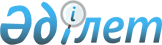 О внесении изменений в постановление Правительства Республики Казахстан от 25 августа 2006 года № 819 "Об утверждении Правил назначения и осуществления выплаты государственных базовых социальных пособий по инвалидности, по случаю потери кормильца и по возрасту, пенсионных выплат из Государственного центра по выплате пенсий, государственной базовой пенсионной выплаты, государственных специальных пособий"
					
			Утративший силу
			
			
		
					Постановление Правительства Республики Казахстан от 18 октября 2013 года № 1118. Утратило силу постановлением Правительства Республики Казахстан от 2 июля 2015 года № 501      Сноска. Утратило силу постановлением Правительства РК от 02.07.2015 № 501 (вводится в действие по истечении десяти календарных дней после дня его первого официального опубликования).ПРЕСС-РЕЛИЗ

      Правительство Республики Казахстан ПОСТАНОВЛЯЕТ:



      1. Внести в постановление Правительства Республики Казахстан от 25 августа 2006 года № 819 «Об утверждении Правил назначения и осуществления выплаты государственных базовых социальных пособий по инвалидности, по случаю потери кормильца и по возрасту, пенсионных выплат из Государственного центра по выплате пенсий, государственной базовой пенсионной выплаты, государственных специальных пособий» (САПП Республики Казахстан, 2006 г., № 33, ст. 355) следующие изменения:



      заголовок изложить в следующей редакции:

      «Об утверждении Правил предоставления государственной базовой пенсионной выплаты за счет бюджетных средств, а также назначения и осуществления пенсионных выплат, государственных базовых социальных пособий по инвалидности, по случаю потери кормильца и по возрасту, государственных специальных пособий из уполномоченной организации»;



      преамбулу и пункт 1 изложить в следующей редакции:

      «В соответствии с Законами Республики Казахстан от 16 июня 1997 года «О государственных социальных пособиях по инвалидности, по случаю потери кормильца и по возрасту в Республике Казахстан», от 13 июля 1999 года «О государственном специальном пособии лицам, работавшим на подземных и открытых горных работах, на работах с особо вредными и особо тяжелыми условиями труда или на работах с вредными и тяжелыми условиями труда», от 21 июня 2013 года «О пенсионном обеспечении в Республике Казахстан» Правительство Республики Казахстан ПОСТАНОВЛЯЕТ:

      1. Утвердить прилагаемые Правила предоставления государственной базовой пенсионной выплаты за счет бюджетных средств, а также назначения и осуществления пенсионных выплат, государственных базовых социальных пособий по инвалидности, по случаю потери кормильца и по возрасту, государственных специальных пособий из уполномоченной организации.»;



      Правила назначения и осуществления выплаты государственных базовых социальных пособий по инвалидности, по случаю потери кормильца и по возрасту, пенсионных выплат из Государственного центра по выплате пенсий, государственной базовой пенсионной выплаты, государственных специальных пособий, утвержденные указанным постановлением, изложить в новой редакции согласно приложению к настоящему постановлению.



      2. Настоящее постановление вводится в действие по истечении десяти календарных дней после первого официального опубликования.       Премьер-Министр

      Республики Казахстан                       С. Ахметов

Приложение к      

постановлению Правительства 

Республики Казахстан    

от 18 октября 2013 года № 1118Утверждены        

постановлением Правительства

Республики Казахстан    

от 25 августа 2006 года № 819 Правила предоставления государственной базовой пенсионной выплаты

за счет бюджетных средств, а также назначения и осуществления

пенсионных выплат, государственных базовых социальных пособий по

инвалидности, по случаю потери кормильца и по возрасту,

государственных специальных пособий из уполномоченной организации      Настоящие Правила предоставления государственной базовой пенсионной выплаты за счет бюджетных средств, а также назначения и осуществления пенсионных выплат, государственных базовых социальных пособий по инвалидности, по случаю потери кормильца и по возрасту, государственных специальных пособий из уполномоченной организации (далее - Правила) разработаны в соответствии с законами Республики Казахстан от 21 июня 2013 года «О пенсионном обеспечении в Республике Казахстан», от 16 июня 1997 года «О государственных социальных пособиях по инвалидности, по случаю потери кормильца и по возрасту в Республике Казахстан», от 13 июля 1999 года «О государственном специальном пособии лицам, работавшим на подземных и открытых горных работах, на работах с особо вредными и особо тяжелыми условиями труда или на работах с вредными и тяжелыми условиями труда» и определяют порядок предоставления государственной базовой пенсионной выплаты за счет бюджетных средств, а также назначения и осуществления пенсионных выплат, государственных базовых социальных пособий по инвалидности, по случаю потери кормильца и по возрасту, государственных специальных пособий из уполномоченной организации. 1. Общие положения      1. В настоящих Правилах используются следующие основные понятия:

      1) государственные базовые социальные пособия (далее – государственное социальное пособие) – ежемесячные денежные выплаты, осуществляемые за счет бюджетных средств, предоставляемые гражданам при наступлении инвалидности, потере кормильца и по возрасту;

      2) государственная базовая пенсионная выплата – ежемесячная денежная выплата, предоставляемая гражданам Республики Казахстан по достижении пенсионного возраста, установленного законодательством Республики Казахстан;

      3) государственное специальное пособие – денежная выплата лицам, имевшим по состоянию на 1 января 1998 года установленный законодательством Республики Казахстан стаж работы на подземных и открытых горных работах, на работах с особо вредными и особо тяжелыми условиями труда или на работах с вредными и тяжелыми условиями труда;

      4) уполномоченная организация (далее – Центр) – республиканское государственное казенное предприятие, созданное по решению Правительства Республики Казахстан;

      5) филиалы Центра – областные, городов Астаны и Алматы филиалы Центра;

      6) отделения Центра – городские, районные отделения Центра;

      7) пенсионные выплаты из Центра – государственная базовая пенсионная выплата и выплата денег физическим лицам, имеющим трудовой стаж не менее шести месяцев по состоянию на 1 января 1998 года, осуществляемые пропорционально трудовому стажу;

      8) уполномоченный государственный орган по назначению пенсий и пособий (далее – уполномоченный орган) – территориальные органы Комитета по контролю и социальной защите Министерства труда и социальной защиты населения Республики Казахстан;

      9) уполномоченная организация по выдаче пенсий и пособий – организации, имеющие лицензии уполномоченного органа по регулированию и надзору финансового рынка и финансовых организаций на соответствующие виды банковских операций, территориальные подразделения АО «Казпочта»; 

      10) электронная цифровая подпись (далее – ЭЦП) – набор электронных цифровых символов, созданный средствами электронной цифровой подписи и подтверждающий достоверность электронного документа, его принадлежность и неизменность содержания;

      11) централизованная база данных (далее – ЦБД) – централизованная база данных Центра для осуществления видов выплат на условиях, установленных законодательством Республики Казахстан;

      12) заявитель – лицо, обращающееся за назначением пенсионных выплат и (или) пособий; 

      13) получатель пенсионных выплат и пособий (далее – получатель) – физическое лицо, которому назначены пенсионные выплаты и пособия из Центра; 

      14) АИС «Е-Макет» – автоматизированная информационная система электронного назначения пенсионных выплат и пособий из Центра.

      2. Предоставление государственных базовых пенсионных выплат осуществляется на условиях и в порядке обращения и назначения пенсионных выплат из Центра, предусмотренных настоящими Правилами. 2. Порядок обращения за предоставлением государственной

базовой пенсионной выплаты за счет бюджетных 

средств, а также назначением пенсионных выплат из Центра 

и государственных социальных пособий      3. Для предоставления государственной базовой пенсионной выплаты за счет бюджетных средств, а также назначения пенсионных выплат из Центра, государственных базовых социальных пособий по инвалидности, по случаю потери кормильца и по возрасту и государственных специальных пособий (далее - пенсий и пособий) в отделение Центра по местожительству лицами, имеющими право на получение пенсий и пособий, подается заявление по форме, согласно приложению 1 к настоящим Правилам, с приложением необходимых документов и их копий.

      Копии документов должны быть засвидетельствованы специалистом отделения Центра после сличения с представленными подлинниками, кроме случаев, когда копии документов засвидетельствованы в порядке, установленном Законом Республики Казахстан от 14 июля 1997 года «О нотариате».

      Подача заявления и необходимых документов для назначения пенсий и пособий третьими лицами может осуществляться по нотариально удостоверенной доверенности лица, имеющего право на получение пенсии или пособия в порядке, установленном Законом Республики Казахстан от 14 июля 1997 года «О нотариате».

      Для назначения пенсий и пособий лицам, решением суда признанным недееспособными или ограниченно дееспособными и нуждающимися в опеке или попечительстве, заявление и необходимые документы подаются их опекунами или попечителями.

      4. К заявлению прилагаются следующие документы лица, имеющего право на получение пенсий или пособия, при наличии индивидуального идентификационного номера (далее – ИИН), в том числе на иждивенцев (при назначении государственного социального пособия по случаю потери кормильца или на ребенка – инвалида до 16 лет):

      1) документ, удостоверяющий личность (удостоверение личности, удостоверения лица без гражданства, вида на жительство иностранца, удостоверения оралмана до получения гражданства Республики Казахстан);

      2) документ, подтверждающий регистрацию по постоянному местожительству (адресная справка либо справка сельских акимов, для жителей г. Байконур справка отдела по учету и регистрации граждан жилищного хозяйства г. Байконур Российской Федерации);

      3) сведения о номере банковского счета в уполномоченной организации по выдаче пенсий и пособий либо контрольного счета наличности исправительного учреждения. 

      В случае установления опеки (попечительства) над ребенком (получателем пенсий и пособий), представляется документ, подтверждающий установление опеки (попечительства).

      5. Для предоставления и назначения пенсий помимо документов, перечисленных в пункте 4 настоящих Правил, представляются:

      1) справка организации (предприятия) о среднемесячном доходе за период с 1 января 1995 года за любые 3 года подряд, независимо от перерывов в работе, по форме согласно приложению 2 к настоящим Правилам.

      В случае ликвидации организации (предприятия), представляется архивная справка с указанием сведений о доходе.

      Размер среднемесячного дохода для исчисления размера пенсионных выплат за период с 1 января 1998 года, в случае невозможности представления справки организации (предприятия) о среднемесячном доходе, устанавливается соответственно доходу, с которого осуществлялись обязательные пенсионные взносы в накопительные пенсионные фонды или единый накопительный пенсионный фонд, за исключением дохода, полученного в период работы в российских организациях комплекса «Байконур»;

      2) для подтверждения трудового стажа лица, имеющего право на получение пенсионных выплат, представляются в зависимости от их наличия следующие документы:

      трудовая книжка;

      документ об образовании;

      военный билет или справка управлений и отделов районов и городов по делам обороны;

      свидетельства о рождении детей (или актовая запись о рождении, или справка о регистрации акта гражданского состояния, выданные органами записи актов гражданского состояния) и один из следующих документов детей:

      удостоверение личности;

      свидетельство о браке (справка о регистрации актов гражданского состояния) либо свидетельство о расторжении брака или выписка из актовой записи о заключении брака;

      аттестат об окончании среднего учебного заведения;

      диплом об окончании средне-специального или высшего учебного заведения либо справка учебного заведения, подтверждающая обучение;

      документ, подтверждающий место регистрации по постоянному местожительству детей;

      свидетельство о смерти детей (или актовая запись о смерти, или справка о регистрации акта гражданского состояния, выданные органами записи актов гражданского состояния);

      справка налогового органа об уплате страховых взносов в пенсионный фонд Республики Казахстан за период работы до 1 января 1998 года (при учете стажа в соответствии с подпунктами 5) и 17) пункта 1 статьи 13 Закона Республики Казахстан от 21 июня 2013 года «О пенсионном обеспечении в Республике Казахстан»);

      справка о реабилитации;

      справка военного комиссариата об участии в боевых действиях;

      решение суда, подтверждающее факт осуществления и период ухода за инвалидом первой группы, одиноким инвалидом второй группы и пенсионером по возрасту, нуждающихся в посторонней помощи, престарелым, достигшим восьмидесятилетнего возраста, инвалидом в возрасте до 16 лет, пострадавшим от последствий атомных испытаний, экологических бедствий или зараженным вирусом иммунодефицита человека либо больным СПИДом;

      документ, подтверждающий факт проживания в зонах чрезвычайного и максимального радиационного риска с 29 августа 1949 года по 5 июля 1963 года;

      справки из архивных учреждений или с места работы, если записи о трудовой деятельности не внесены в трудовую книжку или имеются исправления;

      справка, подтверждающая проживание за границей супруги (супруга) работников бывших советских учреждений, учреждений Республики Казахстан и международных организаций;

      справка, подтверждающая проживание супруги (супруга) военнослужащих в местностях, где отсутствовала возможность трудоустройства;

      справка, подтверждающая проживание супруги (супруга) сотрудника специальных государственных органов в местностях, где отсутствовала возможность ее (его) трудоустройства по специальности;

      свидетельство о браке и (или) расторжении брака либо выписка из актовой записи о заключении и (или) расторжении брака либо справка о регистрации акта гражданского состояния, выданная органами записи актов гражданского состояния (при изменении фамилии).

      6. Для назначения государственных социальных пособий по инвалидности помимо документов, перечисленных в пункте 4 настоящих Правил, отделами медико-социальной экспертизы территориальных органов Министерства труда и социальной защиты населения Республики Казахстан представляется выписка из справки об инвалидности установленной формы.

      Кроме того, в зависимости от их наличия представляются следующие документы:

      1) решение Межведомственного экспертного совета по установлению причинной связи заболеваний, инвалидности лиц, подвергшихся радиационному воздействию;

      2) решение Центральной военно-врачебной комиссии;

      3) свидетельство о болезни, выданное госпиталем, либо заключение военно-врачебной комиссии;

      4) свидетельство о рождении ребенка-инвалида до 16 лет.

      7. Для назначения государственных социальных пособий по случаю потери кормильца помимо документов, перечисленных в пункте 4 настоящих Правил, представляются свидетельство о смерти кормильца либо решение суда о признании лица безвестно отсутствующим или умершим.

      Кроме того, в зависимости от их наличия представляются следующие документы:

      1) документ, подтверждающий родственные отношения иждивенца с умершим (свидетельства о рождении, браке, расторжении брака, установлении отцовства (материнства) и другие);

      2) справка органов по регистрации актов гражданского состояния Министерства юстиции Республики Казахстан установленной формы, если сведения об отце в свидетельство о рождении внесены по заявлению матери;

      3) документ, подтверждающий опекунство (попечительство); 

      4) справка учебного заведения о том, что лица в возрасте от 18 до 23 лет являются обучающимися очной формы обучения по форме согласно приложению 3 к настоящим Правилам (представляется ежегодно с начала учебного года); 

      5) военный билет погибшего (умершего) либо справка о прохождении воинской службы;

      6) справка, подтверждающая что гибель или смерть военнослужащего, сотрудника органов внутренних дел и бывшего Государственного следственного комитета Республики Казахстан наступили вследствие ранения, контузии, увечья, заболевания, полученных при исполнении служебных обязанностей или прохождении воинской службы. 

      Лицами, занятыми уходом за детьми, братьями, сестрами или внуками умершего, не достигшими восьми лет, представляются следующие документы:

      1) трудовая книжка, подтверждающая прекращение трудовой деятельности (копия с оригиналом трудовой книжки сличается ежегодно);

      2) справка налогового органа о том, что лицо не зарегистрировано в качестве индивидуального предпринимателя (обновляется ежегодно).

      8. Государственная базовая пенсионная выплата и государственное социальное пособие по возрасту назначаются на основании документов, указанных в пункте 4 настоящих Правил.

      9. Для назначения государственных специальных пособий помимо документов, перечисленных в пункте 4 настоящих Правил, представляются:

      1) трудовая книжка; 

      2) справка организации, подтверждающая характер работы или условия труда, по форме согласно приложению 4 к настоящим Правилам; 

      3) документ об образовании; 

      4) военный билет или справка управлений и отделов районов и городов по делам обороны; 

      5) свидетельства о рождении детей (или актовая запись о рождении, или справка о регистрации акта гражданского состояния, выданные органами записи актов гражданского состояния) и один из следующих документов детей:

      удостоверение личности;

      свидетельство о браке (справка о регистрации актов гражданского состояния) либо свидетельство о расторжении брака или выписка из актовой записи о заключении брака;

      аттестат об окончании среднего учебного заведения;

      диплом об окончании средне-специального или высшего учебного заведения либо справка учебного заведения, подтверждающая обучение;

      документ, подтверждающий место регистрации по постоянному местожительству детей;

      свидетельство о смерти детей (или актовая запись о смерти, или справка о регистрации акта гражданского состояния, выданные органами записи актов гражданского состояния).

      В случае ликвидации организации, представляется архивная справка с указанием места работы, занимаемой должности, профессии, периодов работы, номера архивного дела, его страницы, заверенная печатью и подписью директора архива и архивариуса. 

      При отсутствии архивных документов характер работы или условия труда и их соответствие Списку № 1 производств, работ, профессий, должностей и показателей на подземных и открытых горных работах, на работах с особо вредными и особо тяжелыми условиями труда или Списку № 2 производств, работ, профессий, должностей и показателей на работах с вредными и тяжелыми условиями труда, утвержденными Правительством Республики Казахстан, устанавливаются через судебные органы. 3. Порядок предоставления и назначения пенсий и пособий      10. Отделение Центра проверяет полноту пакета документов, принимаемых у заявителя для назначения пенсий или пособия, обеспечивает качество и соответствие копий документов оригиналам, представленным заявителем.

      При приеме документов отделение Центра осуществляет проверку:

      для назначения пенсий или пособия на отсутствие у заявителя факта их назначения или выплаты в АИС «Е-Макет»;

      для назначения пенсий на соответствие сумм, указанных в справке о доходе, электронной выписке оборотов с транзитного счета вкладчика;

      для назначения государственного социального пособия по случаю потери кормильца на наличие перечисления 10 процентов обязательных пенсионных взносов лицом, признанным безвестно отсутствующим или умершим за период после вступления в силу решения суда. 

      В случаях несоответствия или не полного соответствия сумм перечисленных обязательных пенсионных взносов, указанных в справке о доходе, электронной выписке оборотов с транзитного счета вкладчика, отделение Центра возвращает заявителю, обратившемуся за назначением пенсионных выплат из Центра, копию справки о доходе, заверенную печатью и подписью начальника отделения Центра, для уточнения выявленных расхождений у работодателя. 

      До представления подтвержденной справки о доходах назначение пенсии производится уполномоченным органом без ее учета.

      Заявление с полным пакетом документов на назначение пенсий или пособия регистрируется в журнале по форме согласно приложению 5 к настоящим Правилам. 

      Документы, представленные в подлинниках (за исключением трудовой книжки) согласно пункту 21 настоящих Правил, возвращаются заявителю вместе с отрывным талоном заявления с отметкой о принятии документов.

      При наличии у заявителя при обращении за назначением пенсий или пособия факта их назначения или выплаты в АИС «Е-Макет» отделение Центра уведомляет заявителя об отказе в приеме заявления по форме согласно приложению 5-1 к настоящим Правилам.

      11. Отделение Центра в день регистрации заявления присваивает номер делу в журнале, формирует макет дела получателя пенсий или пособия по формам соответственно, согласно приложениям 6, 7 к настоящим Правилам, и электронный макет дела получателя в течение трех рабочих дней со дня регистрации заявления в отделении Центра.

      Для формирования электронного макета дела специалист отделения Центра сканирует макет дела, проверяет качество сканированных документов и их соответствие макету дела на бумажном носителе, формирует электронный проект решения о назначении (изменении, отказе в назначении) пенсий или пособия (далее - электронный проект решения) по формам, согласно приложениям 8-13 к настоящим Правилам, удостоверяет электронный проект решения ЭЦП.

      Начальник отделения Центра сверяет соответствие электронного макета дела макету дела на бумажном носителе, проверяет качество сканированных документов, правильность расчета размера пенсий или пособия, оформления электронного проекта решения и удостоверяет его ЭЦП.

      Филиал Центра в течение двух рабочих дней рассматривает поступившие электронный макет дела и электронный проект решения, проверяет правильность расчета и оформления электронного проекта решения, после чего направляет в уполномоченный орган. При этом электронный проект решения удостоверяется ЭЦП специалиста и руководителя филиала Центра.

      Электронное взаимодействие уполномоченного органа и уполномоченной организации по выплате пенсий и пособий при электронном назначении пенсий и пособий осуществляется в соответствии с Законом Республики Казахстан от 7 января 2003 года «Об электронном документе и электронной цифровой подписи».

      12. Уполномоченный орган рассматривает поступивший электронный макет дела с электронным проектом решения, принимает решение о назначении (изменении, отказе в назначении) пенсий или пособия в течение пяти рабочих дней со дня поступления в уполномоченный орган. 

      Решение представляет собой документ в электронно-цифровой форме о назначении (изменении, отказе в назначении) пенсии или пособия, удостоверенный посредством ЭЦП специалиста, руководителя управления (отдела) и руководителя уполномоченного органа (далее - решение). Номер и дата решению присваиваются в автоматическом режиме. 

      Уведомление о назначении пенсии или пособия по форме, согласно приложению 14 к настоящим Правилам, в автоматическом режиме отправляется в отделение Центра в течение одного рабочего дня со дня принятия решения. 

      Уведомление удостоверяется ЭЦП ответственного лица уполномоченного органа. 

      Специалист уполномоченного органа регистрирует решение в журнале регистрации решений о назначении пенсий или пособия по форме согласно приложению 15 к настоящим Правилам.

      Уполномоченный орган направляет электронный макет дела с решением в отделение Центра. 

      13. Лица, имеющие право на долю государственного социального пособия по случаю потери кормильца, обращаются в отделение Центра по постоянному местожительству с заявлением и документами, указанными в пунктах 4, 7 настоящих Правил.

      Отделение Центра по постоянному местожительству долевого получателя в течение двух рабочих дней со дня поступления сканирует заявление о назначении государственного социального пособия по случаю потери кормильца и приложенные к нему документы, проверяет качество сканированных документов, заверяет ЭЦП специалиста и начальника отделения Центра и направляет их в отделение Центра по местожительству основного получателя через филиал Центра.

      Отделение Центра по местожительству основного получателя в течение одного рабочего дня со дня поступления формирует электронный проект решения на назначение государственного социального пособия по случаю потери кормильца основному получателю с указанием размера пособия долевого получателя и направляет через филиал Центра в уполномоченный орган.

      Филиал Центра в течение двух рабочих дней рассматривает поступившие электронный макет дела и электронный проект решения, проверяет их правильность расчета и оформления и направляет в уполномоченный орган. При этом электронный проект решения удостоверяется ЭЦП специалиста и руководителя филиала Центра.

      Уполномоченный орган со дня поступления рассматривает электронный макет дела с электронным проектом решения, принимает решение о назначении (изменении, отказе в назначении) государственного социального пособия по случаю потери кормильца в течение пяти рабочих дней.

      Принятое уполномоченным органом решение о назначении (изменении, отказе в назначении) государственного социального пособия по случаю потери кормильца удостоверяется ЭЦП специалиста, начальника управления (отдела) и руководителя уполномоченного органа. Электронное решение возвращается в отделение Центра по местожительству основного и долевого получателя. 

      14. В случае выявления ошибок, допущенных работником отделения Центра, электронный макет дела возвращается уполномоченным органом на дооформление для устранения ошибок в течение пяти рабочих дней со дня поступления в уполномоченный орган, указанных в уведомлении, по форме, согласно приложению 16 к настоящим Правилам, которое удостоверяется ЭЦП ответственного лица уполномоченного органа.

      15. В случае выявления отсутствия документа (документов) в представленном электронном макете дела, необходимого для принятия решения, уполномоченный орган возвращает электронный макет дела с проектом решения в отделение Центра на дооформление для дополнения макета дела недостающим документом (документами) в течение тридцати рабочих дней со дня поступления электронного макета дела в отделение Центра.

      Отделение Центра в течение пяти рабочих дней со дня поступления в отделение Центра от уполномоченного органа уведомляет заявителя о необходимости представления в течение двадцати пяти рабочих дней дополнительных документов, указанных в уведомлении, по форме, согласно приложению 16 к настоящим Правилам, которое удостоверяется ЭЦП ответственного лица уполномоченного органа.

      Отделение Центра при представлении заявителем дополнительных документов готовит электронный макет дела в порядке, предусмотренном пунктом 11 настоящих Правил. 

      Если в течение тридцати рабочих дней со дня поступления электронного макета дела в отделение Центра документы не дооформлены, уполномоченный орган выносит электронное решение о назначении пенсии или пособия по имеющимся документам или отказе в назначении.

      16. В последующем датой обращения считается день повторной подачи заявления со всеми необходимыми документами.

      17. В случае принятия решения об отказе в назначении пенсий или пособия, уполномоченный орган указывает в решении основание отказа.

      Электронный макет дела, решение и уведомление уполномоченного органа о причинах отказа по форме, согласно приложению 17 к настоящим Правилам, возвращаются в отделение Центра.

      Уведомление удостоверяется ЭЦП ответственного лица уполномоченного органа.

      18. В случае возникновения сомнений в достоверности представленных документов, уполномоченный орган в течение пяти рабочих дней направляет запросы в соответствующие организации с уведомлением об этом заявителя через отделение Центра.

      До поступления подтверждения проверяемых сведений пенсии или пособие назначаются уполномоченным органом без их учета, электронный макет дела и уведомление уполномоченного органа по форме, согласно приложению 16 к настоящим Правилам, возвращаются в отделение Центра.

      Уведомление удостоверяется ЭЦП ответственного лица уполномоченного органа.

      Отделение Центра пересчитывает размер пенсий или пособия и готовит электронный макет дела в порядке, предусмотренном пунктом 11 настоящих Правил. 

      После получения подтверждения достоверности представленных документов размер пенсий или пособия пересматривается со дня обращения за их назначением.

      Подготовка отделением Центра электронного проекта решения о размере пенсий или пособия и его утверждение уполномоченным органом производятся в соответствии с пунктами 11, 12 настоящих Правил.

      19. В случае возникновения сомнений в представленных сканированных документах, уполномоченный орган запрашивает из отделения Центра макет дела на бумажном носителе для сверки с электронным макетом дела.

      20. При назначении и изменении размеров пенсий или пособий все суммы, исчисленные в тиынах, подлежат округлению до одного тенге, независимо от суммы тиынов.

      21. После утверждения уполномоченным органом специалист отделения Центра возвращает заявителю трудовую книжку, где проставляет отметку «пенсия назначена».

      22. При назначении пенсии по возрасту в неполном объеме размер пенсии рассчитывается как доля от полной пенсии пропорционально имеющемуся трудовому стажу на 1 января 1998 года.

      Количество полных месяцев имеющегося стажа делится на количество месяцев требуемого стажа работы и умножается на размер полной пенсий, равной 60 процентам от дохода.

      Исчисление пенсии по возрасту в неполном объеме при отсутствии требуемого законодательством дохода осуществляется, исходя из минимальной пенсии, устанавливаемой законом о республиканском бюджете на соответствующий финансовый год.

      Исчисление пенсии по возрасту лицам, работавшим в российских организациях комплекса «Байконур», производится, исходя из размера дохода, выплаченного в валюте Российской Федерации, по официальному курсу национальной валюты Республики Казахстан к иностранным валютам, установленному Национальным Банком Республики Казахстан на день обращения за назначением пенсий.

      Выписка официального курса национальной валюты Республики Казахстан осуществляется отделением Центра с интернет-ресурса Национального Банка Республики Казахстан.

      23. Государственные социальные пособия по инвалидности и по случаю потери кормильца при достижении пенсионного возраста по желанию гражданина могут быть заменены пенсионными выплатами из Центра.

      При этом в случае, если размер пенсий меньше размера государственного социального пособия, размер пенсий должен быть доведен до размера государственного социального пособия по инвалидности, установленного для этой категории инвалидов, и размера государственного социального пособия по случаю потери кормильца, установленного для этих нетрудоспособных членов семьи.

      24. При представлении получателем пенсии документов о трудовом стаже до 1 января 1998 года, доходе с 1 января 1995 года, дополняющих ранее представленные для назначения пенсий документы, изменение размера пенсий осуществляется с учетом произведенных повышений со дня подачи заявления с приложением дополнительных документов о стаже или доходе за периоды, представленные при первоначальном назначении пенсий.

      Заявление составляется по форме, согласно приложению 18 к настоящим Правилам, и регистрируется в журнале по форме согласно приложению 5 к настоящим Правилам. Подготовка отделением Центра электронного проекта решения об изменении размера и его утверждение уполномоченным органом осуществляются в соответствии с пунктами 11, 12 настоящих Правил.

      25. Пересмотр размера государственного социального пособия по случаю потери кормильца долевого получателя в случае несвоевременного представления справки, предусмотренной подпунктом 4) пункта 7 настоящих Правил, осуществляется со дня представления справки.

      26. При оформлении государственного социального пособия по инвалидности на ребенка инвалида дело оформляется на ребенка инвалида, но в проекте решения указывается дополнительно фамилия родителя или опекуна (попечителя).

      27. В случаях смены опекуна (попечителя), получающего выплаты за опекаемого (подопечного), признанного решением суда недееспособным или ограниченно дееспособным, изменения фамилии, имени, даты рождения получателя, продления срока действия решения о назначении пенсии или пособия, изменения группы инвалидности или числа нетрудоспособных членов семьи, обеспечиваемых пособием по случаю потери кормильца, и наступления обстоятельств, являющихся основанием влияющим и не влияющим на размер пенсии или пособия, подготовка отделением Центра электронного макета дела, дополненного вновь представленными документами (при их наличии) с электронным проектом решения, и его утверждение уполномоченным органом производятся в соответствии с пунктами 11, 12 настоящих Правил.

      28. Изменения размеров пенсий и пособий в связи с ежегодным повышением, предусмотренным законодательством Республики Казахстан, изменением месячного расчетного показателя, прожиточного минимума, минимальной пенсии, размера государственной базовой пенсионной выплаты, производятся уполномоченным органом на основании электронного проекта решения, подготовленного отделением Центра по формам согласно приложениям 19-24 к настоящим Правилам.

      29. После принятия решения о назначении пенсий или пособия отделение Центра выписывает и выдает под роспись удостоверение по форме, согласно приложению 25 к настоящим Правилам, которое является официальным документом, подтверждающим статус получателя пенсий или пособия. 

      Выдача удостоверения регистрируется в журнале по форме согласно приложению 26 к настоящим Правилам.

      В случае изменения вида или размера получаемых выплат, отделением Центра во вкладыше к удостоверению производится необходимая запись о произошедших изменениях, которая заверяется штампом отделения Центра.

      Выдача удостоверения третьим лицам может осуществляться по нотариально удостоверенной доверенности лица, имеющего право на получение пенсии или пособия в порядке, установленном Законом Республики Казахстан от 14 июля 1997 года «О нотариате». 4. Порядок предоставления и назначения пенсий и пособий при

перемене местожительства получателей пенсий и пособий      30. Для предоставления и назначения пенсий и пособий лица, прибывшие на постоянное местожительство в Республику Казахстан, представляют заявление по форме, согласно приложению 27 к настоящим Правилам, и документы, предусмотренные в пункте 4-9 настоящих Правил.

      Отделением Центра осуществляется запрос пенсионного дела (дела получателя пособия) по прежнему местожительству заявителя.

      31. Лицам, прибывшим на постоянное местожительство в Республику Казахстан из других стран, предоставление и назначение пенсий и пособий осуществляются в соответствии с законами Республики Казахстан от 16 июня 1997 года «О государственных социальных пособиях по инвалидности, по случаю потери кормильца и по возрасту в Республике Казахстан», от 13 июля 1999 года «О государственном специальном пособии лицам, работавшим на подземных и открытых горных работах, на работах с особо вредными и особо тяжелыми условиями труда или на работах с вредными и тяжелыми условиями труда», от 21 июня 2013 года «О пенсионном обеспечении в Республике Казахстан».

      32. Лица, прибывшие на постоянное местожительство в Республику Казахстан, которым ранее назначалась пенсия в Республике Казахстан, имеют право выбора: возобновить выплату ранее назначенной в Республике Казахстан пенсии в размере, установленном на момент выезда за пределы Республики Казахстан, либо пройти процедуру нового назначения в соответствии с Законом Республики Казахстан от 21 июня 2013 года «О пенсионном обеспечении в Республике Казахстан».

      33. Выплата пенсий и пособий лицам, выехавшим на постоянное местожительство за пределы Республики Казахстан и вернувшимся обратно, в случае неполучения выплат в стране выезда, возобновляется со дня прекращения выплаты, но не более чем за три года перед обращением за их получением при представлении справки о неполучении выплат, выданных уполномоченными органами страны выезда.

      При этом пенсия возобновляется в размере, установленном на момент выезда за пределы Республики Казахстан. Если в период выезда было произведено повышение пенсий, ее размер устанавливается с учетом этих повышений.

      34. В случае выезда получателя в другие регионы республики, по новому местожительству получатель представляет заявление по форме, согласно приложению 27 к настоящим Правилам, и документы, предусмотренные в пункте 4 настоящих Правил.

      Отделением Центра осуществляется запрос пенсионного дела (дела получателя пособия) по прежнему местожительству заявителя.

      35. Пенсионное дело или дело получателя пособия, выехавшего в другие регионы республики, высылаются по запросу других отделений Центра с приложением справки-аттестата по форме согласно приложению 28 к настоящим Правилам.

      36. Отделением Центра на основании заявления выезжающего за пределы Республики Казахстан пенсионное дело или дело получателя пособия выдаются на руки или высылаются по запросу уполномоченных органов других стран.

      Выплата пенсий и пособий, выезжающим за пределы Республики Казахстан на постоянное местожительство производится по месяц снятия с регистрации в органах юстиции. 5. Порядок выплаты пенсий и пособий      37. Специалист отделения Центра на основании решений о назначении (об отказе в назначении) пенсий или пособий, принятых уполномоченным органом, осуществляет постановку на выплату пенсий или пособий в ЦБД.

      Уведомление о назначении (об отказе в назначении) пенсий или пособия вручается заявителю при его личном обращении в отделение Центра. 

      Решение уполномоченного органа о назначении (изменении, отказе в назначении) пенсии или пособия на бумажном носителе специалист отделения Центра подшивает в дело получателя пенсии или пособия.

      38. В случае изменения номера банковского счета получателя, местожительство получателя и/или опекаемого, в отделение Центра получателя и/или опекаемого подается заявление об этих изменениях с документами, подтверждающими соответствующие изменения. Специалист отделения Центра производит соответствующие изменения в ЦБД, заявление с копиями документов, подтверждающих соответствующие изменения документов, подшивается в дело получателя пенсий или пособия.

      39. Выплата пенсии или пособия иностранцу и лицу без гражданства в Республике Казахстан отделением Центра производится на основании решения уполномоченного органа в течение срока действия документа, удостоверяющего его личность, на территории Республики Казахстан. 

      После истечения срока действия документа, удостоверяющего личность иностранца или лица без гражданства, выплата пенсии или пособия приостанавливается, а при продлении срока действия документа приостановленные выплаты пенсий и пособий возобновляются со дня приостановления отделением Центра.

      40. Отделениями Центра производятся:

      ежемесячно сверка списков умерших и объявленных умершими, электронная сверка зарегистрированных умершими в Государственной базе данных «Физические лица», представляемых органами по регистрации актов гражданского состояния Министерства юстиции Республики Казахстан, сельскими акимами, территориальными органами координации занятости и социальных программ местных исполнительных органов, и списков выехавших на постоянное местожительство за пределы Республики Казахстан, представляемых органами юстиции не позднее 25 числа текущего месяца;

      ежеквартально сверка списков граждан Республики Казахстан, вставших на консульский учет и проживающих на территории иностранного государства, и списков умерших граждан Республики Казахстан, проживавших на территории иностранного государства (по мере поступления информации), представляемых Департаментом консульской службы Министерства иностранных дел Республики Казахстан;

      ежемесячно сверка списков без вести пропавших лиц, находящихся в розыске, представляемых Генеральной прокуратурой Республики Казахстан;

      сверка извещений учебных заведений в случаях отчисления обучающегося из учебного заведения или перевода на заочную форму обучения;

      ежемесячно проверка в ЦБД на наличие перечисления 10 процентов обязательных пенсионных взносов лицами, признанными безвестно отсутствующими или умершими, в период выплаты пособия по случаю потери кормильца их семьям с дальнейшим извещением уполномоченного органа в течение одного дня со дня обнаружения факта перечисления обязательных пенсионных взносов указанными лицами или поступления информации, подтверждающей факт нахождения гражданина в живых, а также при выявлении факта трудоустройства лиц, занятых по уходу за детьми, братьями, сестрами или внуками умершего кормильца;

      ежеквартально сверка списков получателей пенсий и пособий, на банковских счетах которых нет движения три и более месяцев, с указанием даты последней операции, а также сведений о получении пенсий и пособий с банковских счетов получателей по доверенности, представляемых уполномоченной организацией по выдаче пенсий и пособий.

      41. Отделение Центра приостанавливает выплаты на основании решения уполномоченного органа по форме согласно приложению 29 к настоящим Правилам.

      Подготовка отделением Центра электронного макета дела, дополненного документами, являющимися основанием для приостановления выплаты пенсии или пособия, с электронным проектом решения и его утверждение уполномоченным органом производятся в соответствии с пунктами 11, 12 настоящих Правил, в случаях:

      1) выявления факта перечисления 10 процентов обязательных пенсионных взносов с доходов лиц, признанных безвестно отсутствующими или объявленных умершими или поступления информации, подтверждающей факт нахождения гражданина в живых, а также при выявлении факта трудоустройства лиц, занятых по уходу за детьми, братьями, сестрами или внуками умершего кормильца;

      2) отсутствия движений по банковскому счету получателя более трех месяцев;

      3) выявления сведений факта выезда получателей пенсий и пособий на постоянное местожительство за пределы Республики Казахстан, в том числе из Государственной базы данных «Физические лица»;

      4) поступления сведений об умерших или объявленных умершими, в том числе из Государственной базы данных «Физические лица»;

      5) поступления сведений об отчислении обучающегося получателя государственного социального пособия по случаю потери кормильца, достигшего возраста восемнадцати лет, из учебного заведения или переводе на заочную форму обучения;

      6) истечения срока действия документа, удостоверяющего личность иностранца или лица без гражданства и оралмана;

      7) выявления факта без вести пропавших лиц, находящихся в розыске, представляемых Генеральной прокуратурой Республики Казахстан, в том числе из Государственной базы данных «Физические лица»;

      8) поступления сведений об освобожденных и отстраненных опекунах (попечителях).

      42. В случае наступления обстоятельств, являющихся основанием для возобновления выплаты пенсии или пособия, подготовка отделением Центра электронного макета дела, дополненного вновь представленными документами с электронным проектом решения, и его утверждение уполномоченным органом производятся в соответствии с пунктами 11, 12 настоящих Правил со дня приостановления, но не более чем за три года перед обращением со всеми необходимыми документами.

      Выплата пенсий и пособий гражданам Республики Казахстан, проживавшим за пределами Республики Казахстан по виду на жительство, которым были назначены и приостановлены выплаты в Республике Казахстан, возобновляется со дня приостановления, но не более чем за три года перед обращением за их получением при представлении получателем документа, подтверждающего проживание за пределами Республики Казахстан с отметкой о постановке на консульский учет.

      43. Работниками отделения Центра ежедневно в ЦБД производятся записи о фактах смерти, выезда, о суммах удержаний с отметкой основания, действия по приостановлению или снятию выплаты, возобновлению выплаты, а также корректировки сумм потребности в сторону уменьшения в связи со смертью, выездом получателей, приостановлением выплаты.

      44. На основании введенных и имеющихся данных по получателям Центром формируется потребность в бюджетных средствах на выплату пенсий и пособий и представляется к 25 числу месяца, предшествующему месяцу выплаты, в Министерство труда и социальной защиты населения Республики Казахстан (далее – Министерство).

      45. Суммы, образовавшиеся после формирования потребности на месяц выплаты, подлежат включению в последующие за ним месяцы в соответствии с действующим законодательством Республики Казахстан.

      46. Министерство согласно потребности бюджетных средств на выплату пенсий и пособий представляет заявку на выплату в Министерство финансов Республики Казахстан для финансирования согласно представленному графику выплат пенсий и пособий.

      47. Министерство финансов Республики Казахстан, получив заявку от Министерства о потребности на выплату пенсий и пособий, выдает разрешение в пределах плана финансирования по обязательствам на соответствующий период и потребности указанной в заявке на выплату пенсий и пособий.

      48. Центр, получив бюджетные средства, формирует платежные поручения на выплату пенсий и пособий, а также удержаний из пенсий и пособий.

      49. Выплата пенсий и пособий производится Центром путем зачисления на банковские счета, доставки на дом получателям на основании списков-ведомостей формы 7Д, согласно приложению 30 к настоящим Правилам, распечатываемых и передаваемых отделениями Центра в уполномоченные организации по выдаче пенсий и пособий.

      50. Списки-ведомости формы 7Д распечатываются в двух экземплярах и заверяются подписью и печатью уполномоченной организации по выдаче пенсии и пособий и отделением Центра и хранятся в каждом из них по одному экземпляру.

      51. Доставка на дом пенсий или пособий уполномоченными организациями по выдаче пенсий и пособий производится инвалидам и участникам Великой Отечественной войны, получателям пенсий, достигшим восьмидесятилетнего возраста, инвалидам первой группы, а также лицам, имеющим медицинское заключение о том, что нуждаются в постороннем уходе и не могут посещать по состоянию здоровья уполномоченную организацию по выдаче пенсий и пособий.

      52. Выдача пенсий и пособий производится в пределах сумм, зачисленных на банковские счета получателей пенсий и пособий, а также по спискам-ведомостям формы 7Д при предъявлении документа, удостоверяющего личность.

      53. В зависимости от вида получаемой выплаты расходы на эти цели осуществляются за счет соответствующей бюджетной программы.

      54. Для возврата сумм пенсий и пособий, излишне зачисленных (выплаченных) получателям, областные филиалы Центра по доверенности уполномоченного органа обращаются в судебные органы.

      Возврат излишне зачисленных (выплаченных) сумм пенсий и пособий может осуществляться по заявлению получателя.

      Возврат выплат с банковского счета получателя производится на основании письма отделений Центра по основаниям, предусмотренным законодательными актами Республики Казахстан.

      Отделение Центра представляет в уполномоченную организацию по выдаче пенсий и пособий письмо с приложением необходимого документа (свидетельство о смерти получателя (справка о смерти), выписка из актовой записи о смерти или документы, подтверждающие факт смерти, выданные уполномоченными организациями других государств и заверенных апостилем либо адресная справка и (или) документ с миграционной полиции), подтверждающего обоснованность возврата выплат Центром в доход республиканского бюджета на основании норм, предусмотренных законодательными актами Республики Казахстан.

      55. По вопросу отмены судебных решений о признании граждан безвестно отсутствующими либо объявлении умершими уполномоченный орган обращается в суд в течение пяти рабочих дней со дня поступления информации из отделения Центра о факте перечисления лицом, признанным безвестно отсутствующим или объявленным умершим, 10 процентов обязательных пенсионных взносов или поступления достоверной информации, подтверждающей факт нахождения гражданина в живых.

      Одновременно уполномоченный орган обращается в правоохранительные органы для установления фактов наличия или отсутствия умысла со стороны получателя в незаконном получении выплат.

      56. В случаях установления ошибочного перечисления Центром сумм пенсий и пособий, отзыва или приостановления указания, Центр направляет в уполномоченные организации по выдаче пенсий и пособий информацию об ошибочном указании либо отзыве или приостановлении исполнения указания по форме и способом, установленным договором между Центром и уполномоченными организациями по выдаче пенсий и пособий, если иное не установлено Национальным Банком Республики Казахстан.

      На основании информации об ошибочном указании либо отзыве или приостановлении исполнения указания уполномоченная организация по выдаче пенсий и пособий осуществляет возврат денег в Центр либо приостанавливает исполнение указания.

      57. Для списания сумм пенсий и пособий, излишне перечисленных (выплаченных) получателям, по причинам, не зависящим от отделений Центра, отделение Центра обращается в судебные органы для вынесения определения о невозможности возврата сумм в связи с неизвестностью местонахождения должника или отсутствием наследников.

      Списание излишне перечисленных (выплаченных) сумм отделениями Центра производится по акту списания на основании судебных постановлений. Акты списания отделением Центра хранятся три года. 6. Порядок назначения и осуществления 

единовременной выплаты на погребение      58. В случае смерти получателя пенсий или пособия лицу, осуществившему погребение, выплачивается единовременная выплата на погребение в размере пятнадцатикратного месячного расчетного показателя на момент смерти получателя, участника или инвалида Великой Отечественной войны – тридцатипятикратного месячного расчетного показателя, установленного на соответствующий финансовый год законом о республиканском бюджете, если обращение за единовременной выплатой на погребение последовало не позднее трех лет после месяца смерти получателя пенсии или пособия.

      59. Для назначения единовременной выплаты на погребение в отделение Центра по местожительству умершего получателя пенсий или пособия физическим или юридическим лицом, осуществившим погребение, представляется заявление по форме, согласно приложению 31 к настоящим Правилам, с приложением необходимых документов и их копий. Копии документов должны быть засвидетельствованы специалистом отделения Центра после сличения с представленными подлинниками, которые возвращаются заявителю. Допускается прием копий документов, засвидетельствованных в порядке, установленном Законом Республики Казахстан от 14 июля 1997 года «О нотариате». 

      60. Единовременная выплата на погребение осуществляется на основании следующих документов при наличии ИИН заявителя или бизнес- идентификационного номера юридического лица:

      1) документ, удостоверяющий личность лица, осуществившего погребение, либо справка (свидетельство) о государственной регистрации юридического лица (для юридических лиц) или патент индивидуального предпринимателя (для физических лиц), осуществившего погребение; 

      2) свидетельство о смерти или документ, подтверждающий факт смерти, выданный уполномоченным органом других государств и заверенный апостилем; 

      3) сведения о номере банковского счета в уполномоченной организации по выдаче пенсий и пособий.

      61. Отделение Центра сканирует заявление и документы, предусмотренные пунктом 60 настоящих Правил, формирует электронный проект решения о назначении единовременной выплаты на погребение по форме, согласно приложению 32 к настоящим Правилам, в течение одного рабочего дня со дня регистрации заявления в отделении Центра, производит расчет размера единовременной выплаты на погребение и направляет в филиал Центра. При этом электронный проект решения удостоверяется ЭЦП специалиста и начальника отделения Центра.

      Филиал Центра в течение одного рабочего дня со дня поступления рассматривает электронный проект решения, проверяет правильность расчета и оформления проекта решения, после чего направляет в уполномоченный орган. Электронный проект решения удостоверяется ЭЦП специалиста и руководителя филиала Центра.

      62. Уполномоченный орган рассматривает поступивший электронный проект решения с электронными документами, принимает решение о назначении (отказе в назначении) единовременной выплаты на погребение в течение одного рабочего дня со дня их поступления в уполномоченный орган.

      Решение о назначении (отказе в назначении) единовременной выплаты на погребение, удостоверенное посредством ЭЦП специалиста, руководителя управления (отдела) и руководителя уполномоченного органа, уведомление о назначении единовременной выплаты на погребение по форме, согласно приложению 14 к настоящим Правилам, отправляются в течение одного рабочего дня со дня принятия решения о назначении (отказе в назначении) единовременной выплаты на погребение в отделение Центра. Уведомление удостоверяется ЭЦП руководителя уполномоченного органа.

      63. Отделение Центра по полученным решениям о назначении единовременной выплаты на погребение в течение одного дня со дня их поступления в отделение Центра формирует заявку-потребность на выплату единовременной выплаты на погребение по формам, согласно приложениям 33–35 к настоящим Правилам, и направляет через филиал Центра в Центр. 

      Решение о назначении единовременной выплаты на погребение на бумажном носителе специалист отделения Центра подшивает к делу умершего получателя пенсии или пособия.

      64. Перечисление единовременной выплаты на погребение Центр производит в течение пяти рабочих дней со дня представления заявления и всех необходимых документов физическим или юридическим лицом, осуществившим погребение, на его банковский счет в уполномоченной организации по выдаче пенсий и пособий. 7. Порядок предоставления, назначения и выплаты пенсий 

и пособий в исправительных учреждениях      65. Лицу, имеющему право на получение пенсий или пособия, находящемуся в исправительном учреждении, пенсия или пособие назначаются на основании заявления и документов, предусмотренных пунктами 4-9 настоящих Правил, представляемых администрацией учреждения в отделение Центра по местонахождению исправительного учреждения.

      66. В случае, если лицо на момент помещения в исправительное учреждение является получателем пенсий или пособий, отделение Центра по местонахождению исправительного учреждения на основании заявления указанного лица, представленного администрацией исправительного учреждения в соответствии с пунктами 34, 35 настоящих Правил, осуществляет выплату пенсий или пособий в порядке, установленном законами Республики Казахстан от 16 июня 1997 года «О государственных социальных пособиях по инвалидности, по случаю потери кормильца и по возрасту в Республике Казахстан», от 13 июля 1999 года «О государственном специальном пособии лицам, работавшим на подземных и открытых горных работах, на работах с особо вредными и особо тяжелыми условиями труда или на работах с вредными и тяжелыми условиями труда», от 21 июня 2013 года «О пенсионном обеспечении в Республике Казахстан».

      67. Отделение Центра по местонахождению исправительного учреждения после получения пенсионного/личного дела ставит его на учет и вносит данные осужденного в ЦБД с указанием реквизитов для перечисления в полном размере пенсий или пособий на контрольный счет наличности исправительного учреждения.

      68. В случае неполучения пенсий или пособий получателем за время нахождения в исправительных учреждениях, выплата возобновляется в соответствии с законами Республики Казахстан. 8. Порядок выплаты пенсии и пособий в интернатных и

государственных медико-социальных учреждениях      69. Опекун (попечитель) представляет в отделение Центра копии решения суда о признании лица недееспособным и решения органа опеки и документ, подтверждающий опекунство (попечительство).

      Отделение Центра по местонахождению интернатного (детская деревня семейного типа, Дом юношества, детский дом, дом-интернат общего и специального типа или для умственно отсталых детей и другие) и государственного медико-социального учреждения осуществляет выплату пенсии или пособия в соответствии с пунктами 34, 35 настоящих Правил. 

      Лицам, признанным по решению суда недееспособными и нуждающимися в опеке (попечительстве), проживающим в государственных медико-социальных учреждениях, выплата пенсий или пособий осуществляется с даты регистрации в государственных медико-социальных учреждениях.

      70. Дееспособным лицам и лицам, признанным по решению суда недееспособными и нуждающимися в опеке (попечительстве), проживающим в государственных медико-социальных учреждениях (далее – недееспособные подопечные), в интернатных и медико-социальных государственных учреждениях, пенсии и пособия зачисляются на банковские счета, открываемые в уполномоченной организации по выдаче пенсий и пособий.

      71. Опекун (попечитель) несет ответственность за правильность и законность расходования получаемых за недееспособных подопечных сумм пенсий или пособий. 9. Порядок восстановления утерянных или пришедших 

в негодность дел получателей пенсий и пособий       72. Дубликаты утерянных или пришедших в негодность дел (при пожаре, наводнении и других случаях) получателей пенсий или пособий формируются отделением Центра на основании акта об утере (отсутствии дела), выписки из протокола решения комиссий по назначению пенсии и (или) журнала регистрации заявлений граждан на назначение пенсий или пособия, и (или) электронного архива дел. Отделение Центра может запрашивать у граждан документы, предусмотренные пунктами 4-9 настоящих Правил, а также другие документы, подтверждающие факт и условия назначения пенсии или пособия.

      Подготовка отделением Центра электронных проектов решения (решений) и его (их) утверждение уполномоченным органом производятся в соответствии с пунктами 11, 12 настоящих Правил.

      73. При невозможности получения документа, т.е. отсутствии порядка регистрации того или иного факта (протокола или книги регистрации о назначении пенсий или пособия) либо несоблюдении порядка регистрации факта и невозможности прибегнуть к нему в данных условиях, когда документы, подтверждающие факт, имеются, однако в них допущены ошибки или неточности, лишающие документ доказательственного значения, исправить которые невозможно, требуемые юридические факты подтверждаются через судебные органы.

      74. В правом верхнем углу на обложке восстановленного дубликата дела получателя пенсии или пособия проставляется отметка «Дубликат».

      75. В случае утери удостоверения, по заявлению получателя отделение Центра выписывает дубликат. В правом верхнем углу проставляется отметка «Дубликат».

      При выдаче дубликата производится соответствующая запись в журнале регистрации удостоверений. 10. Порядок учета, передачи и хранения дел в архиве      76. Дела, по которым осуществляется выплата пенсий или пособий (действующие дела), хранятся в архиве действующих дел.

      77. Документы, представленные для назначения пенсии или пособия, приобщаются к делу и хранятся в нем в течение всего срока его хранения. В случае, когда приобщенные к делу документы требуются для ведения уголовного процесса, и при наличии постановления о возбуждении уголовного дела, документы могут быть представлены по запросу официальных лиц на основании постановления о выемке документов, а снятые (сканированные) их копии хранятся до истечения срока хранения дела. При производстве выемки запрашиваемая сторона должна ограничиваться изъятием только тех документов, которые могут иметь отношение к делу.

      78. Дела, по которым приостановлены выплаты пенсии или пособия, хранятся отдельно от действующих дел с отметкой «На контроле» до обращения самого получателя или членов семьи. По истечении шести месяцев дело снимается с учета с указанием даты и суммы последней выплаты и сдается в архив отделения Центра. По приостановленным делам на срок более шести месяцев выплата пенсий или пособий отделением Центра возобновляется по решению о назначении пенсии или пособия уполномоченного органа.

      79. Выдача действующих дел производится строго по контрольной карточке под роспись в журнале по учету движения и хранения дел.

      При выдаче действующего дела на его место ставится контрольная карточка, при возвращении контрольная карточка вкладывается в дело. При перемещении получателя с одного обслуживаемого участка на другой прием и передача дел между работниками отделения Центра производятся по журналу с подписью передающего и принимающего. При полной передаче участка другому работнику отделения Центра для обслуживания составляется акт приема-передачи дел. Ввод данных в ЦБД работники производят строго по закрепленным участкам по конфиденциально присвоенному им паролю.

      80. Отделение Центра ежегодно производит инвентаризацию состоящих (действующих) на учете дел получателей пенсий и пособий, в ходе которой сверяются наличие и соответствие данных дела получателя пенсий или пособия с данными ЦБД, сформированными на момент инвентаризации.

      Проверяются наличие документов в действующем деле, правильность заполнения анкетных данных получателей (фамилия, имя, отчество (при наличии), дата рождения, адрес проживания, ежемесячный размер пенсии или пособия, размер удержания, сроки выплаты). 

      Для проведения инвентаризации приказом филиала Центра создается комиссия из работников отделения Центра с участием работников филиала Центра. На основании протокола по результатам проведения инвентаризации действующих дел, филиалом Центра рассматривается качество проведения отделением Центра инвентаризации.

      81. В случаях смерти, выезда получателя за пределы Республики Казахстан или прекращения ему выплаты по другим причинам, отделение Центра производит закрытие дела и передает его в архив.

      82. При закрытии электронной карточки учета выплаты пенсии или пособий в связи со смертью, выездом получателя или по другим причинам отделением Центра в деле получателя производится отметка о снятии с учета с указанием причины, даты и заверяется подписью начальника отделения Центра и оттиском штампа. При архивации дела постранично на справке о доходах и трудовой книжке, в справке об инвалидности умершего получателя проставляется отметка «УМЕР».

      Из ЦБД закрытая электронная карточка получателя перемещается на хранение и электронный архив.

      83. Передача архивных дел производится по списку, а работник архива отделения Центра при приеме архивного дела проверяет дату прекращения выплаты, указанную в ЦБД, наличие в деле отметки «УМЕР» постранично в справках о доходе, трудовой книжке, справке об инвалидности.

      84. Архивные дела получателей пенсий и пособий до истечения срока их хранения могут высылаться по запросу уполномоченных органов других стран, а электронный вариант высылаемого архивного дела переводится в электронный архив.

      85. Архивные дела хранятся в течение десяти лет по алфавиту и годам закрытия дел, по истечении срока хранения уничтожаются по акту, а электронный вариант действующих дел, назначенных с 1 января 1998 года и созданных через программу Центра «Ретроконверсия» и «Е-Макет», хранится постоянно.

      86. При уничтожении архивных дел, по которым истек срок хранения, областным филиалом издается приказ об образовании комиссии по уничтожению дел, в состав которой включаются представители уполномоченного органа (по согласованию), архива (по согласованию), работники филиала и отделения Центра. 

      Списки уничтожаемых дел сверяются с данными последней инвентаризации архивных дел, где указывается дата уничтожения. Приложение 1 к Правилам      

предоставления государственной базовой

пенсионной выплаты за счет бюджетных 

средств, а также назначения и    

осуществления пенсионных выплат,  

государственных базовых социальных 

пособий по инвалидности, по случаю 

потери кормильца и по возрасту, 

государственных специальных пособий 

из уполномоченной организации   Код района ________________________

Республика Казахстан 

Департамент по контролю и социальной защите

по _____________________ области (городу) ЗаявлениеОт гражданина (ки) _________________________________

                       (Ф.И.О. заявителя)

Дата рождения: «____» ________ г.

ИИН: ________________________

Вид документа удостоверяющего личность: ________________

Серия документа: ____ номер документа: ____ кем выдан:____________

Дата выдачи: «____» _____________ ______ г.

Адрес постоянного местожительства: _____________________

Область ___________________________________________

город (район) _________________ село: _________________

улица (микрорайон)______________ дом ___ квартира ____

Банковские реквизиты:

Наименование банка ______________________________________________

Банковский счет № _______________________

Тип счета: текущий _________________ картсчет _____________________

                   (нужное подчеркнуть)Прошу назначить (возобновить) мне

___________________________________________________________

(пенсию по возрасту, базовую пенсионную выплату; государственное

базовое социальное пособие: по инвалидности, по случаю потери

кормильца, по по возрасту, государственное специальное пособие по Списку

№ 1, № 2 участником социального обязательного страхования являлся/не являлся

умерший кормилец участником социального обязательного страхования: 

являлся /не являлся _____________________________________ 

                          (нужное подчеркнуть)

Примечание:

при заявлении на госсоцпособие указать группу инвалидности или количество иждивенцев. 

Сообщаю, что пенсия или пособие ранее по другим основаниям или от другого ведомства назначалась/не назначалась (ненужное вычеркнуть).

Имеются дети (умершего) в другой семье: да/нет (ненужное вычеркнуть).

Поставлен(а) в известность, что при наличии одновременно права на различные государственные пособия имею право получать одно из них по своему выбору в соответствии с действующим законодательством.

Обо всех изменениях, влекущих изменения размера выплачиваемой пенсии или пособия, а также изменении местожительства (в т.ч. выезд за пределы Республики Казахстан) анкетных данных, банковских реквизитов обязуюсь сообщать в отделение Центра в течение 10 дней.

Несу правовую ответственность за подлинность представленных в отделение Центра документов.Перечень документов, приложенных к заявлению:Даю согласие на сбор и обработку моих персональных данных, необходимых назначения выплаты.Контактные данные заявителя: 

телефон __________ мобильный ______________ Е-маil _________________дата подачи заявления: «___» ____ 20 __ г. Подпись заявителя ________Заявление гр.____________________________________

зарегистрировано за № ___ Дата принятия документов--------------------------------------------------------------------

                               (линия отреза)Заявление от _________________ с прилагаемыми документами принято, дата регистрации заявления: « ___ » ___________ 20 __ г. 

(дата получения услуги (10 (десять) рабочих дней со дня регистрации заявления в отделении Центра): « __ » _________ 20 ___ г.

      В случаях выявления отсутствия документа (документов), необходимого для назначения пенсии или пособия, срок оказания государственной услуги продлевается в соответствии с действующим законодательством

____________________________________________________________________

____________________________________________________________________

        Ф.И.О., должность и роспись принявшего документы.

      Обо всех изменениях, влекущих изменение размера выплачиваемых пенсии или пособия, а также изменении местожительства (в т.ч. выезд за пределы Республики Казахстан), анкетных данных, банковских реквизитов обязуюсь сообщить в отделение Центра.

      Предупрежден(а) об ответственности за представление недостоверных сведений и поддельных документов

____________________________________

      Ф.И.О. заявителя и подпись. __________________________________Приложение 2 к Правилам      

предоставления государственной базовой

пенсионной выплаты за счет бюджетных 

средств, а также назначения и    

осуществления пенсионных выплат,  

государственных базовых социальных 

пособий по инвалидности, по случаю 

потери кормильца и по возрасту, 

государственных специальных пособий 

из уполномоченной организации   Место штампаисх. № ____ от «__» _______ 20 _ г.  СПРАВКА 

о суммах дохода, выплаченных физическому лицу и 

осуществленных с дохода обязательных пенсионных взносовс _____ ________________ г. по ______ ___________ г.           _ _ _ _ _ _ _ _ _ _ _ _ _ _ _ 

Фамилия  |_|_|_|_|_|_|_|_|_|_|_|_|_|_|_| 

Имя      |_|_|_|_|_|_|_|_|_|_|_|_|_|_|_| 

Отчество |_|_|_|_|_|_|_|_|_|_|_|_|_|_|_|

            (при наличии)Основание: ___________________________________

      (приказ, личный листок, ведомость по зарплате, табеля и др.) Табельный номер вкладчика __________________ 

ИИН ____________________

БИН и местонахождение организации-плательщика

______________________________________________________       Всего за _________ месяцев ________________ тенге. 

                                (сумма прописью)       Примечание: 

      в справку о доходах за период с 1 января 1998 года включаются все виды доходов, с которых осуществлялись исчисления, удержания и перечисления обязательных пенсионных взносов в единый накопительный пенсионный фонд в соответствии с постановлением Правительства Республики Казахстан от « __ » 2013 года № «Об утверждении Правил и сроков исчисления, удержания (начисления) и перечисления обязательных пенсионных взносов, обязательных профессиональных пенсионных взносов»; в справке графы 3, 4, 5, 6 не заполняются, если суммы дохода заявителя представлены за период с 1 января 1995 года до 1 января 1998 года.Основание: __________________________________________

       (документы, послужившие основанием для выдачи справки) Приложение 3 к Правилам      

предоставления государственной базовой

пенсионной выплаты за счет бюджетных 

средств, а также назначения и    

осуществления пенсионных выплат,  

государственных базовых социальных 

пособий по инвалидности, по случаю 

потери кормильца и по возрасту, 

государственных специальных пособий 

из уполномоченной организации  Угловой штамп 

учебного заведения 

дата выдачи, исх. №  СПРАВКАДана гр. ________________________________________________

      (Ф.И.О. обучающегося, с указанием даты рождения)в том, что он(а) действительно является обучающимся 

_________________________________________________________________

            (полное название учебного заведения) 

_________________________________________________________________

_________________________________________________________________

(указать №, дату и срок действия лицензии, дающей право на

      осуществление образовательной деятельности) __________ класса/курса, форма обучения

____________________________________ 

Справка действительна на _____________ учебный год. Справка выдана для предъявления 

в _______________ отделение Государственного центра по выплате пенсий. Срок обучения в учебном заведении ____________ лет, 

период обучения с ____ _____ по _______________

____________________________________________ г. 

_______________________________________________Примечание: справка действительна 1 год.

В случаях отчисления обучающегося из учебного заведения или перевода на заочную форму обучения, руководитель учебного заведения извещает отделение Государственного центра по выплате пенсий по местожительству получателя пособия.Место печати 

учебного заведения Руководитель 

учебного заведения ____________________________ ________________

                             (Ф.И.О.)             (подпись) Приложение 4 к Правилам      

предоставления государственной базовой

пенсионной выплаты за счет бюджетных 

средств, а также назначения и    

осуществления пенсионных выплат,  

государственных базовых социальных 

пособий по инвалидности, по случаю 

потери кормильца и по возрасту, 

государственных специальных пособий 

из уполномоченной организации    М.Ш. _____________________ 

      (организация) 

« __ » _______________ 20 _ год  СПРАВКА, 

подтверждающая характер работы или условия труда

для назначения государственного специального пособия       Выдана гр. _____________________________ в том, что

                    (фамилия, имя, отчество)

он/а в период с _______ г. по __________________ г. работал/а 

__ лет ___ месяцев __ дней (полный, неполный рабочий день)в _______________________________________________

            (наименование организации) 

во вредных (особо вредных) и тяжелых (особо тяжелых) условиях 

труда ___ лет __ месяцев __ дней, что предусмотрено ____ _____ разделом 

______ пунктом списка № __, в том числе: 

с _________________________ г. по _____________________________ г. в качестве _______________________________________________________ 

                 (наименование профессии, должности) Основание: ____________________________________________________

            (приказы, расчетные ведомости, журналы спусков, 

_______________________________________________________________

                 журналы дозиметрии и др.)с _____________________ г. по ___________________ г. 

в качестве ______________________________________________________

                 (наименование профессии, должности) 

Основание: _____________________________________________________ 

            (приказы, расчетные ведомости, журналы спусков, 

_______________________________________________________________

            журналы дозиметрии и др.) 

с ____________________________ г. по _______________________ г. 

в качестве _____________________________________________________

                 (наименование профессии, должности) Основание: _____________________________________________________ 

            (приказы, расчетные ведомости, журналы спусков, 

_______________________________________________________________

            журналы дозиметрии и др.) М.П. Руководитель предприятия _____________________ ____________ Приложение 5 к Правилам      

предоставления государственной базовой

пенсионной выплаты за счет бюджетных 

средств, а также назначения и    

осуществления пенсионных выплат,  

государственных базовых социальных 

пособий по инвалидности, по случаю 

потери кормильца и по возрасту, 

государственных специальных пособий 

из уполномоченной организации     ЖУРНАЛ 

регистрации заявлений граждан о назначении

_______________________________________ 

(вид выплаты)Начат _________________ Окончен ________________(продолжение таблицы) В журнале пронумеровано и прошнуровано

___________________________________ листов 

      (цифрами и прописью)М.Ш. Начальник ________________ отделения ГЦВП ____________________ Приложение 5-1 к Правилам      

предоставления государственной базовой

пенсионной выплаты за счет бюджетных 

средств, а также назначения и    

осуществления пенсионных выплат,  

государственных базовых социальных 

пособий по инвалидности, по случаю 

потери кормильца и по возрасту, 

государственных специальных пособий 

из уполномоченной организации    Уведомление № ______

об отказе в приеме заявления на назначение 

______________________________________________

(указать вид )от « ___ » _________ 20 ____ г.Гражданин (ка) ______________________________________________________

                      (фамилия, имя, отчество заявителя)

Дата рождения «____» ________________ ____ г. Ф.И.О. и дата рождения ребенка _______ «____» _______ годаДата обращения «___» ________________ 20 ____ г. 

______________________________________________________________Отказано в приеме заявления на назначение 

__________________________________________________________________ 

            (указание причины)Уведомление удостоверено ЭЦП ответственного лица 

____________________________________________________________

__________________________________________________________________

(Ф.И.О., должность ответственного лица в уполномоченной организации)Приложение 6 к Правилам      

предоставления государственной базовой

пенсионной выплаты за счет бюджетных 

средств, а также назначения и    

осуществления пенсионных выплат,  

государственных базовых социальных 

пособий по инвалидности, по случаю 

потери кормильца и по возрасту, 

государственных специальных пособий 

из уполномоченной организации    Журнал присвоения номера делаПриложение 7 к Правилам      

предоставления государственной базовой

пенсионной выплаты за счет бюджетных 

средств, а также назначения и    

осуществления пенсионных выплат,  

государственных базовых социальных 

пособий по инвалидности, по случаю 

потери кормильца и по возрасту, 

государственных специальных пособий 

из уполномоченной организации    Пенсионное дело/дело получателя пособия      Отметки о принятии и снятии с учета       Отметки о проведении инвентаризации       Отметки о проверке дел Приложение 8 к Правилам      

предоставления государственной базовой

пенсионной выплаты за счет бюджетных 

средств, а также назначения и    

осуществления пенсионных выплат,  

государственных базовых социальных 

пособий по инвалидности, по случаю 

потери кормильца и по возрасту, 

государственных специальных пособий 

из уполномоченной организации    Код ______________________

Область __________________ Решение № ____ от « __ » _______ 20 __ г.

Департамента по контролю и социальной защите по _______ области№ дела __________1. О назначении (изменении, отказе в назначении) пенсии по возрастуГр. ____________________________________________Пол _____ Дата рождения «__» _______ 19 __ г.Дата обращения «__» ______ 20 __ г. № ______Требуется трудовой стаж работы ______ лет.Подтверждено _____ лет ____ мес.____ дней ____ (до 1 января 1998 г.)Представлен среднемесячный доход с _______ г. по _____ г. ____ тенге.Учтен среднемесячный доход с ___ г. по ____ г. __ тенге.Назначить пенсию по возрасту в соответствии с п. ____ ст. ___________

Закона Республики Казахстан от 21 июня 2013 г. № 105-v____________________________________________________Основной размер пенсии 60 % ________________ тенгеНадбавки: за сверх отработанный стаж ___ % ________ тенгеЭкологическая надбавка в размере ______________ тенгеДоплата до размера пособия _______________________ тенге

                                (вид пособия)

____________________________________________

           (сумма прописью)

Размер месячной пенсии (с учетом доплаты до размера пособия

____________________(вид пособия) ___________) ____________________________ тенге

                                 (сумма прописью)с «__» _______ 20 __ г. по «____» ________ 20 __ г.2. Производится удержание

________________________________________________

   (вид удержания, вычтенная сумма, % отношение)Размер пенсии к выплате после удержания в сумме ________ _________ тенге

___________________________________________ тенге

            (сумма прописью)с «_____» ________ 20 __ г. по «_____» ________ 20 __ г.3. Отказать в назначении пенсии по возрасту

____________________________________________________________

____________________________________________________________

      (основание)Директор департамента _____________________ (Ф.И.О.)Проект решения подготовлен:Директор облфилиала Центра ______________ (Ф.И.О.)

Специалист облфилиала Центра _____________ (Ф.И.О.)Начальник отделения Центра _______________ (Ф.И.О.)

Специалист отделения Центра ______________ (Ф.И.О.)Приложение 9 к Правилам      

предоставления государственной базовой

пенсионной выплаты за счет бюджетных 

средств, а также назначения и    

осуществления пенсионных выплат,  

государственных базовых социальных 

пособий по инвалидности, по случаю 

потери кормильца и по возрасту, 

государственных специальных пособий 

из уполномоченной организации    Код ______________________

Область __________________ Решение № ____ от «_____» _______ 20 ____ г.

Департамента по контролю и социальной защите по

________________________ области№ дела __________1. О назначении (изменении, отказе в назначении) государственной базовой пенсионной выплатыГр. ____________________________________________Пол _____ Дата рождения «__» _______ 19 __ г.Дата обращения «__» ______ 20__ г. № ______Назначить государственную базовую пенсионную выплату в соответствии с п. _____ ст. _____

Закона Республики Казахстан от 21 июня 2013 г. № 105-vРазмер месячной базовой пенсионной выплаты _______________ тенге

_______________________________________________________ тенге

            (сумма прописью)

с «___» _________ 20 __ г. по «___» _________ 20 __ г.2. Производится удержание

_____________________________________________________

      (вид удержания, вычтенная сумма, % отношение)Размер базовой пенсионной выплаты к выплате после удержания в сумме

_________________________________________________________ тенге

            (сумма прописью)

с «__» _______ 20 __ г. по «__» ________ 20 __ г.III. Отказать в назначении базовой пенсионной выплаты

________________________________________________

________________________________________________

            (основание)Директор департамента ___________________ (Ф.И.О.)

Начальник управления (отдела) ____________ (Ф.И.О.)

Специалист по назначению ________________ (Ф.И.О.)Проект решения подготовлен:

Директор облфилиала Центра _______________ (Ф.И.О.)

Специалист облфилиала Центра _____________ (Ф.И.О.)Начальник отделения Центра _______________ (Ф.И.О.)

Специалист отделения Центра ______________ (Ф.И.О.)Приложение 10 к Правилам      

предоставления государственной базовой

пенсионной выплаты за счет бюджетных 

средств, а также назначения и    

осуществления пенсионных выплат,  

государственных базовых социальных 

пособий по инвалидности, по случаю 

потери кормильца и по возрасту, 

государственных специальных пособий 

из уполномоченной организации    Код ______________________

Область __________________ Решение № ____ от « ___ » _______ 20 __ г.

Департамента по контролю и социальной защите по

_____________________ области№ дела __________1. О назначении (изменении, отказе в назначении) государственного базового социального пособия по инвалидностиГр. (Ф.И.О. ребенка-инвалида до 16 лет)

_______________________________________________

Пол ______ Дата рождения «_____» _________ 19 ____ г.

Дата обращения «__» ________ 20 ___ г. № ______

Группа инвалидности ____________________________

Ф.И.О. родителя/опекуна ребенка-инвалида до 16 лет

____________________________

________________________________________________

Причина заболевания _____________________________

Назначить пособие в соответствии с п. ___ ст. _______

Закона Республики Казахстан от 16.06.1997 г. № 126

Размер месячного пособия _________________________ тенге

_________________________________________________ тенге

            (сумма прописью)

с «______»______ 20 __ г. по «_____» _______ 20 __ г. 2. Производится удержание _________________________________________

                     (вид удержания, удержанная сумма, % отношение)

Размер пособия к выплате после удержания в сумме ______________ тенге

______________________________________________________________ тенге

            (сумма прописью)

с «__» ________ 20 __ г. по «__» _______ 20 __ г.3. Отказать в назначении пособия

___________________________________________________________________

___________________________________________________________________

                             (основание)Директор департамента ____________________ (Ф.И.О.)

Начальник управления (отдела) _____________ (Ф.И.О.)

Специалист по назначению ________________ (Ф.И.О.)Проект решения подготовлен:

Директор облфилиала Центра _______________ (Ф.И.О.)

Специалист облфилиала Центра _____________ (Ф.И.О.)Начальник отделения Центра _______________ (Ф.И.О.)

Специалист отделения Центра _______________ (Ф.И.О.) Приложение 11 к Правилам      

предоставления государственной базовой

пенсионной выплаты за счет бюджетных 

средств, а также назначения и    

осуществления пенсионных выплат,  

государственных базовых социальных 

пособий по инвалидности, по случаю 

потери кормильца и по возрасту, 

государственных специальных пособий 

из уполномоченной организации    Код ______________________

Область __________________ Решение № _______ от «____» ___________ 20__ г.

Департамента по контролю и социальной защите по

_________________________ области№ дела __________1. О назначении (изменении, отказе в назначении) государственного базового социального пособия по случаю потери кормильца

Гр. _________________________________________________________________Пол _____ Дата рождения «_____» ________ 19 __ г.Нетрудоспособные члены семьи _________, в т.ч. круглых сирот

__________________________Дата обращения «_____» _________ 20__ г. № _______Дата смерти кормильца «_____» _______ 20______ г.Семья погибшего (умершего) ______________________

                             (причина смерти)

Назначить пособие в соответствии с п. ___ ст. ___

Закона Республики Казахстан от 16.06.1997 г. № 126Размер месячного пособия ____________________ тенге

___________________________________________ тенге

            (сумма прописью)

с «_____» ______ 20 __ г. по «____» _______ 20 __ г.2. Производится удержание

_____________________________________________________________

      (вид удержания, вычтенная сумма, % отношение)Размер пособия к выплате после удержания в сумме __________ тенге

_____________________________________________________ тенге

                (сумма прописью)

с «___» ________ 20 __ г. по «__» _______ 20 __ г.3. Выделить долю пособия с «___» _____ 20 __ г. на ________ человек:Основному получателю в размере ___________________ тенгеГр. ______________________________________________

      (фамилия, имя, отчество (при наличии), адрес)

а) на иждивенца ___________________________________

      (фамилия, имя, отчество (при наличии), дата рождения)

б) на иждивенца ____________________________________

      (фамилия, имя, отчество (при наличии), дата рождения)1) долевому получателю в размере _____________________________ тенгеГр. ________________________________________________________

      (фамилия, имя, отчество (при наличии), адрес)

а) на иждивенца _________________________________________________

      (фамилия, имя, отчество (при наличии), дата рождения)2) долевому получателю в размере ____________________________ тенгеГр. ______________________________________________________

      (фамилия, имя, отчество (при наличии), адрес)

а) на иждивенца _____________________________________________

         (фамилия, имя, отчество (при наличии), дата рождения)4. Отказать в назначении пособия

_____________________________________________________________

_____________________________________________________________

                         (основания)Директор департамента ___________________ (Ф.И.О.)

Начальник управления (отдела) _____________ (Ф.И.О.)

Специалист по назначению _________________ (Ф.И.О.)Проект решения подготовлен:

Директор облфилиала Центра _______________ (Ф.И.О.)

Специалист облфилиала Центра _____________ (Ф.И.О.)Начальник отделения Центра _______________ (Ф.И.О.)

Специалист отделения Центра _______________ (Ф.И.О.)Приложение 12 к Правилам      

предоставления государственной базовой

пенсионной выплаты за счет бюджетных 

средств, а также назначения и    

осуществления пенсионных выплат,  

государственных базовых социальных 

пособий по инвалидности, по случаю 

потери кормильца и по возрасту, 

государственных специальных пособий 

из уполномоченной организации    Код ______________________

Область __________________ Решение № ______ от «__» _______ 20__ г.

Департамента по контролю и социальной защите по _______ области№ дела __________1. О назначении (изменении, отказе в назначении) государственного базового социального пособия по возрастуГр. _____________________________________________Пол ____ Дата рождения «__» _______ 19 __ г.Дата обращения «__» ________ 20 __ г. № _____Назначить пособие в соответствии с п. ___ ст. ___

Закона Республики Казахстан от 16.06.1997 г. № 126

________________________________________________Размер месячного пособия в сумме ___________________ тенге

__________________________________________ тенге

             (сумма прописью)с «__» _______ 20__ г. по «__» ______ 20 __ г.2. Производится удержание

________________________________________________

      (вид удержания, вычтенная сумма, % отношение)Размер пособия к выплате после удержания в сумме ______ тенге

______________________________________ тенге

      (сумма прописью)с «__» _______ 20__ г. по «__» ______ 20__ г.3. Отказать в назначении пособия

________________________________________________

_______________________________________________

                     (основание)Директор департамента ___________________ (Ф.И.О.)

Начальник управления (отдела) ____________ (Ф.И.О.)

Специалист по назначению _________________ (Ф.И.О.)Проект решения подготовлен:

Директор облфилиала Центра _______________ (Ф.И.О.)

Специалист облфилиала Центра _____________ (Ф.И.О.)Начальник отделения Центра _______________ (Ф.И.О.)

Специалист отделения Центра ______________ (Ф.И.О.)Приложение 13 к Правилам      

предоставления государственной базовой

пенсионной выплаты за счет бюджетных 

средств, а также назначения и    

осуществления пенсионных выплат,  

государственных базовых социальных 

пособий по инвалидности, по случаю 

потери кормильца и по возрасту, 

государственных специальных пособий 

из уполномоченной организации    Код ______________________

Область __________________ Решение № ____ от «__» _______ 20__ г.

Департамента по контролю и социальной защите по _______ области№ дела __________1. О назначении (изменении, отказе в назначении) государственного специального пособия по спискам № 1, № 2Гр. ______________________________________________Пол _____ Дата рождения «__» ________ 19 __ г.Дата обращения «__» _______ 20 __ г. № ______Требуется трудовой стаж работы _________ лет.Подтверждено __ лет __ мес. __ дней ___ (до 01.01.98 г.)Стаж по Списку № 1 (№ 2 ) __ лет ___ мес. ___ дней ___Назначить пособие в соответствии с п. ___ ст. ___

Закона Республики Казахстан от 19 июля 1999 г. № 414

________________________________________________Размер месячного пособия ________________________ тенге_______________________________________________ тенге

      (сумма прописью)с «__» ________ 20__ г. по «__» _______ 20 __ г.2. Производится удержание

________________________________________________

   (вид удержания, вычтенная сумма, % отношение)Размер пособия после удержания в сумме _____________ тенгес «__» ________ 20 __ г. по «__» _______ 20 __ г.Размер пособия к выплате после удержания в сумме ____ тенге

___________________________________________ тенге

      (сумма прописью)с «__» ________ 20__ г. по «__» _______ 20__ г.3. Отказать в назначении пособия

________________________________________________

________________________________________________

                 (основание)Директор департамента ____________________ (Ф.И.О.)

Начальник управления (отдела) _____________ (Ф.И.О.)

Специалист по назначению _________________ (Ф.И.О.)Проект решения подготовлен:

Директор облфилиала Центра _______________ (Ф.И.О.)

Специалист облфилиала Центра _____________ (Ф.И.О.)Начальник отделения Центра _______________ (Ф.И.О.)

Специалист отделения Центра ______________ (Ф.И.О.)Приложение 14 к Правилам      

предоставления государственной базовой

пенсионной выплаты за счет бюджетных 

средств, а также назначения и    

осуществления пенсионных выплат,  

государственных базовых социальных 

пособий по инвалидности, по случаю 

потери кормильца и по возрасту, 

государственных специальных пособий 

из уполномоченной организации     Уведомление № о назначении ______________________________________

(вид выплаты)от «__» ________ 20 __ г.Гражданин (ка)_____________________________________________________

                  (фамилия, имя, отчество (при наличии)Дата рождения «__» _________ ____ г.

Решение о назначении № _________ от «__» ________ 20__ г. 

Назначенная сумма: ________________(_______________) __

                                    (сумма прописью)с _________20___г.Уведомление удостоверено ЭЦП ответственного лица.

____________________________________________________

    (должность и Ф.И.О. ответственного лица) Приложение 15 к Правилам      

предоставления государственной базовой

пенсионной выплаты за счет бюджетных 

средств, а также назначения и    

осуществления пенсионных выплат,  

государственных базовых социальных 

пособий по инвалидности, по случаю 

потери кормильца и по возрасту, 

государственных специальных пособий 

из уполномоченной организации                   Электронный журнал регистрации решений

                о назначении (об отказе в назначении)

                     _________________________

                            (вид выплаты)Приложение 16 к Правилам      

предоставления государственной базовой

пенсионной выплаты за счет бюджетных 

средств, а также назначения и    

осуществления пенсионных выплат,  

государственных базовых социальных 

пособий по инвалидности, по случаю 

потери кормильца и по возрасту, 

государственных специальных пособий 

из уполномоченной организации     Уведомление № ______

о необходимости дооформления документов на назначение 

_______________________________________________

(вид выплаты)от «_____» ________20____ года       Уполномоченный государственный орган по назначению пенсий и пособий доводит до Вашего сведения

      Ф.И.О. заявителя ________________________________

      Дата рождения заявителя _________________________       о необходимости дооформления __________________________________

_______________________________________________________________

                (указание причины дооформления)_______________________________________________________________

            Уведомление удостоверено ЭЦП ответственного лица._________________________________________________________________

          (должность и Ф.И.О. ответственного лица)Приложение 17 к Правилам      

предоставления государственной базовой

пенсионной выплаты за счет бюджетных 

средств, а также назначения и    

осуществления пенсионных выплат,  

государственных базовых социальных 

пособий по инвалидности, по случаю 

потери кормильца и по возрасту, 

государственных специальных пособий 

из уполномоченной организации     Уведомление № ________

об отказе в назначении __________________________________

                   (вид выплаты)от «___» ________ 20 ___ годаГражданин (ка) ______________________________________________________

                 (фамилия, имя, отчество (при наличии) заявителя)Дата рождения «_____» _____________ 20 ___ года Отказано в назначении: 

_____________________________________________________________________

_____________________________________________________________________

_____________________________________________________________________

_____________________________________________________________________

                     (основание (указать причины)Уведомление удостоверено ЭЦП ответственного лица.____________________________________________________________________

               (должность и Ф.И.О. ответственного лица)Приложение 18 к Правилам      

предоставления государственной базовой

пенсионной выплаты за счет бюджетных 

средств, а также назначения и    

осуществления пенсионных выплат,  

государственных базовых социальных 

пособий по инвалидности, по случаю 

потери кормильца и по возрасту, 

государственных специальных пособий 

из уполномоченной организации    Код района ________________________

Республика Казахстан 

Департамент по контролю и социальной защите 

по _____________________ области (городу) ЗаявлениеОт гражданина (ки)___________________________________________________

                             (Ф.И.О. получателя)

Дата рождения: «____» ____________ г.

ИИН: ________________________________

Вид документа, удостоверяющего личность: ________________________________________

Серия документа: _____ номер документа: _________ кем выдан: ________

Дата выдачи: «____» _____________ ______ г.

Адрес постоянного места жительства: _____________________________________________

Область ____________________________________________________________

город (район) _________________ село: ______________________________

улица (микрорайон)______________ дом ___ квартира ____Прошу принять дополнительные документы для исчисления размера пенсии. Перечень документов, приложенных к заявлению:      Даю согласие на сбор и обработку моих персональных данных, необходимых для назначения выплаты.Контактные данные заявителя: 

телефон __________ мобильный _________________ Е-маil ______________Предупрежден (а) об ответственности за предоставление недостоверных сведений и поддельных документов

____________________________________________________________________

Дата подачи «____»__________ 20 ___ г. Подпись заявителя ____________

Заявление гр. _______________________________________________________

                (дата принятия заявления с документами)принято «__» _________ 20 __ г. № ____ Ф.И.О., должность и подпись принявшего документы: _____________ _ _ _ _ _ _ _ _ _ _ _ _ _ _ _ _ _ _ _ _ _ _ _ _ _ _ _ _ _ _ _ _ _ _

                           (линия отреза) Заявление гр. ___________________________________________________________________

зарегистрировано за № ___ Дата принятия документов ________________      Обо всех изменениях, влекущих изменение размера выплачиваемых пенсии или пособия, а также изменении местожительства (в т.ч. выезд за пределы Республики Казахстан), анкетных данных, банковских реквизитов, обязуюсь сообщить в отделение Центра.

      Предупрежден(а) об ответственности за предоставление не достоверных сведений и поддельных документов ________________________

              (ФИО заявителя и подпись)Приложение 19 к Правилам      

предоставления государственной базовой

пенсионной выплаты за счет бюджетных 

средств, а также назначения и    

осуществления пенсионных выплат,  

государственных базовых социальных 

пособий по инвалидности, по случаю 

потери кормильца и по возрасту, 

государственных специальных пособий 

из уполномоченной организации   Код ______________________

Область __________________ Решение № ____ от «__» _______ 20__ г.

Департамента по контролю и социальной защите по

_______________________ области№ дела __________1. О повышении размера пенсии по возрасту

Гр. ___________________________________________________

Пол _____ Дата рождения «__»__________

Трудовой стаж: ____ лет ___ мес. (до 01.01.1998 г.)

Учтен среднемесячный доход __________________ тенге

Размер пенсии до «__» _______ 20 __ г. _____________________________________ тенге

      (сумма прописью)

Размер доплаты до размера пособия до «__» ____________ 20 ___ г.

______________________________ тенге

      (сумма прописью)Размер экологической надбавки до «__» ____ 20__ г. ___ тенгеПовысить размер пенсии в соответствии

с __________________________________________________________

      (наименование, номер и дата нормативного правового акта)

Размер пенсии по возрасту с «__» _______ 20 __ г.

_____________________________________________ тенге

                  (сумма прописью)Размер доплаты до размера пособия с «__» _______ 20 __ г. ________________________ тенге 

      (сумма прописью)

Экологическая надбавка с «__» _______ 20 __ г.________________________________ тенгеДиректор департамента ________________________ (Ф.И.О.)

Начальник управления (отдела) ________________ (Ф.И.О.)

Специалист по назначению ______________________ (Ф.И.О.)Проект решения подготовлен:

Директор облфилиала Центра ___________________ (Ф.И.О.)

Специалист облфилиала Центра _________________ (Ф.И.О.)

Начальник отделения Центра ____________________ (Ф.И.О.)

Специалист отделения Центра ___________________ (Ф.И.О.)Приложение 20 к Правилам      

предоставления государственной базовой

пенсионной выплаты за счет бюджетных 

средств, а также назначения и    

осуществления пенсионных выплат,  

государственных базовых социальных 

пособий по инвалидности, по случаю 

потери кормильца и по возрасту, 

государственных специальных пособий 

из уполномоченной организации   Код ______________________

Область __________________ Решение № ____ от «____» _______ 20 ___ г.

Департамента по контролю и социальной защите по

_______________________ области№ дела __________1. О повышении размера государственной базовой пенсионной выплатыГр. __________________________________________________________

Пол _________ Дата рождения «__» _________________

Размер государственной базовой пенсионной выплаты до «__» _______ 20 __ г.

__________________________________________ тенге 

            (сумма прописью)Повысить размер государственной базовой пенсионной выплаты в соответствии с

____________________________________________________

_________________________________________________________________

      (наименование, номер и дата нормативного правового акта)

Размер государственной базовой пенсионной выплаты с «__» ____ 20 __ г.

___________________________________________ тенге

           (сумма прописью)Директор департамента _________________________ (Ф.И.О.)

Начальник управления (отдела) __________________ (Ф.И.О.)

Специалист по назначению ______________________ (Ф.И.О.)Проект решения подготовлен:

Директор облфилиала Центра ___________________ (Ф.И.О.)

Специалист облфилиала Центра _________________ (Ф.И.О.)Начальник отделения Центра ____________________ (Ф.И.О.)

Специалист отделения Центра ___________________ (Ф.И.О.)Приложение 21 к Правилам      

предоставления государственной базовой

пенсионной выплаты за счет бюджетных 

средств, а также назначения и    

осуществления пенсионных выплат,  

государственных базовых социальных 

пособий по инвалидности, по случаю 

потери кормильца и по возрасту, 

государственных специальных пособий 

из уполномоченной организации   Код ______________________

Область __________________ Решение № ____ от «___» _______ 20__ г.

Департамента по контролю и социальной защите по _______ области№ дела __________1. О повышении размера государственного базового социального пособия по инвалидностиГр. ___________________________________________________

Пол _____ Дата рождения «__»__________

Группа инвалидности _______________

Размер пособия по инвалидности до «_____» _______ 20 ___ г. ______________ тенге

______________________________ тенге

      (сумма прописью)Повысить размер пособия в соответствии

с ____________________________________________________

(наименование, номер и дата нормативного правового акта)Размер пособия по инвалидности с «_____» _______ 20 __ г. ___________ тенге

______________________________ тенге

      (сумма прописью)Директор департамента ________________________ (Ф.И.О.)

Начальник управления (отдела) __________________ (Ф.И.О.)

Специалист по назначению ______________________ (Ф.И.О.)Проект решения подготовлен:

Директор облфилиала Центра ___________________ (Ф.И.О.)

Специалист облфилиала Центра _________________ (Ф.И.О.) Начальник отделения Центра ________________ (Ф.И.О.)

Специалист отделения Центра ________________ (Ф.И.О.)Приложение 22 к Правилам      

предоставления государственной базовой

пенсионной выплаты за счет бюджетных 

средств, а также назначения и    

осуществления пенсионных выплат,  

государственных базовых социальных 

пособий по инвалидности, по случаю 

потери кормильца и по возрасту, 

государственных специальных пособий 

из уполномоченной организации   Код ______________________

Область __________________ Решение № ____ от «_____» _______ 20__ г.

Департамента по контролю и социальной защите по

_______________________ области№ дела _____________      1. О повышении размера государственного базового социального пособия по случаю потери кормильца Гр. ___________________________________________________

Пол _____ Дата рождения «__»__________

Количество нетрудоспособных членов семьи ___________, в т.ч. круглых сирот

___________________

Размер пособия по случаю потери кормильца до «_____» _______ 20_____ г.

_______ тенге _____________________________ тенге

                    (сумма прописью)Размер пособия по случаю потери кормильца до «__» _______ 20 ____ г.

Основной получатель в размере ______________________________ тенгеГр. __________________________________________________________

             (фамилия, имя, отчество (при наличии), адрес)

а) на иждивенца __________________________________________________

              (фамилия, имя, отчество (при наличии), дата рождения)

1) Долевой получатель в размере _____________________________________ тенгеГр. _____________________________________________________________

      (фамилия, имя, отчество (при наличии), адрес)

а) на иждивенца ____________________________________________________

               (фамилия, имя, отчество (при наличии), дата рождения)Повысить размер пенсии (пособия) в соответствии

с ________________________________________________________________

      (наименование, номер и дата нормативного правового акта)

Размер пособия по случаю потери кормильца с «__» _____ 20 __ г.

_________________ тенге __________________________________ тенге

                               (сумма прописью)Выделить долю пособия с «__» ____ 20__ г. на _________ человек:Основному получателю в размере _______________________ тенгеГр. _________________________________________________________________

      (фамилия, имя, отчество, (при наличии), адрес)

а) на иждивенца _____________________________________________________

                (фамилия, имя, отчество (при наличии), дата рождения)

1) Долевому получателю в размере ______________________________ тенгеГр. ______________________________________________________________

      (фамилия, имя, отчество (при наличии), адрес)

а) на иждивенца __________________________________________________

             (фамилия, имя, отчество, (при наличии), дата рождения) Директор департамента _________________________ (Ф.И.О.)

Начальник управления (отдела) __________________ (Ф.И.О.)

Специалист по назначению ______________________ (Ф.И.О.) Проект решения подготовлен:

Директор облфилиала Центра ___________________ (Ф.И.О.)

Специалист облфилиала Центра _________________ (Ф.И.О.) Начальник отделения Центра ____________________ (Ф.И.О.)

Специалист отделения Центра ___________________ (Ф.И.О.)Приложение 23 к Правилам      

предоставления государственной базовой

пенсионной выплаты за счет бюджетных 

средств, а также назначения и    

осуществления пенсионных выплат,  

государственных базовых социальных 

пособий по инвалидности, по случаю 

потери кормильца и по возрасту, 

государственных специальных пособий 

из уполномоченной организации   Код ______________________

Область __________________ Решение № _______ от «___» ________ 20____г.

Департамента по контролю и социальной защите по

____________________ области№ дела __________      1. О повышении размера государственного базового социального пособия по возрасту Гр. __________________________________________________

Пол _____ Дата рождения «__»__________

Размер пособия по возрасту до «__» _______ 20 __ г. ____ тенге

___________________________ тенге

      (сумма прописью)Повысить размер пенсии (пособия) в соответствии

с ____________________________________________________

(наименование, номер и дата нормативного правового акта)

Размер пособия по возрасту с «__» _______ 20__ г. _____ тенге

_____________________________ тенге

      (сумма прописью)Директор департамента ________________________ (Ф.И.О.)

Начальник управления (отдела) __________________ (Ф.И.О.)

Специалист по назначению ______________________ (Ф.И.О.)Проект решения подготовлен:

Директор облфилиала Центра ___________________ (Ф.И.О.)

Специалист облфилиала Центра _________________ (Ф.И.О.)Начальник отделения Центра ____________________ (Ф.И.О.)

Специалист отделения Центра ___________________ (Ф.И.О.)Приложение 24 к Правилам      

предоставления государственной базовой

пенсионной выплаты за счет бюджетных 

средств, а также назначения и    

осуществления пенсионных выплат,  

государственных базовых социальных 

пособий по инвалидности, по случаю 

потери кормильца и по возрасту, 

государственных специальных пособий 

из уполномоченной организации  Код ______________________

Область __________________ Решение № ____ от «___» _________ 20__ г.

Департамента по контролю и социальной защите по

________________ области№ дела __________1. О повышении размера государственного специального пособия

Гр. __________________________________________________

Пол _____ Дата рождения «__»_________________

Трудовой стаж: ____ лет ___ мес. (до 01.01.1998 г.)Размер пособия до «__» _______ 20__ г. _____________ тенге

______________________________________________________

                        (сумма прописью)Повысить размер пособия в соответствии

с _____________________________________________________

      (наименование, номер и дата нормативного правового акта)

Размер пенсии по возрасту с «_____» _______ 20 __ г.

____________________________________ тенге

________________________________________________

      (сумма прописью) Директор департамента _________________________ (Ф.И.О.)

Начальник управления (отдела) __________________ (Ф.И.О.)

Специалист по назначению ______________________ (Ф.И.О.)Проект решения подготовлен:

Директор облфилиала Центра ___________________ (Ф.И.О.)

Специалист облфилиала Центра _________________ (Ф.И.О.)Начальник отделения Центра ____________________ (Ф.И.О.)

Специалист отделения Центра ___________________ (Ф.И.О.)Приложение 25 к Правилам      

предоставления государственной базовой

пенсионной выплаты за счет бюджетных 

средств, а также назначения и    

осуществления пенсионных выплат,  

государственных базовых социальных 

пособий по инвалидности, по случаю 

потери кормильца и по возрасту, 

государственных специальных пособий 

из уполномоченной организации   Приложение 26 к Правилам      

предоставления государственной базовой

пенсионной выплаты за счет бюджетных 

средств, а также назначения и    

осуществления пенсионных выплат,  

государственных базовых социальных 

пособий по инвалидности, по случаю 

потери кормильца и по возрасту, 

государственных специальных пособий 

из уполномоченной организации    Журнал регистрации удостоверения      Скрепление печатью: количество листов в журнале __________________________________ 

      (прописью) М.Ш. Начальник отделения _______________________________

      Нач. отдела выплаты ______________________________ Приложение 27 к Правилам      

предоставления государственной базовой

пенсионной выплаты за счет бюджетных 

средств, а также назначения и    

осуществления пенсионных выплат,  

государственных базовых социальных 

пособий по инвалидности, по случаю 

потери кормильца и по возрасту, 

государственных специальных пособий 

из уполномоченной организации   Код района _________ Республика Казахстан 

Департамент по контролю и социальной защите 

по _____________________ области (городу) Заявлениеот гражданина (ки)______________________________________________

                             (Ф.И.О. получателя)Дата рождения: «____» ________ г.

ИИН: ________________________

Вид документа, удостоверяющего личность: ______________________

Серия документа: _____ номер документа: ________ кем выдан: _________

Дата выдачи: «____» _____________ ______ г.

Адрес постоянного местожительства: __________________________________

Область ___________________________________________

город (район) _________________ село: _________________

улица (микрорайон)______________ дом ___ квартира ____Прошу запросить и поставить на учет дело получателя (пенсию по возрасту, базовую пенсионную выплату; государственное базовое социальное пособие: по инвалидности, по случаю потери кормильца, по возрасту, государственное специальное пособие по списку № 1, № 2).

            (нужное подчеркнуть)      Перечень документов, приложенных к заявлению:Контактные данные заявителя:

телефон ___________ мобильный _______________ Е-маil ________________

Предупрежден (а) об ответственности за представление недостоверных сведений и поддельных документов ____________________________

Дата подачи «____»_____ 20 ___г. Подпись заявителя __________________

Заявление гр. _____________________________________________________

                 (дата принятия заявления с документами)

принято « __ » _________ 20 __ г. № ____

Ф.И.О., должность и подпись принявшего документы:

___________________________________________________________________

_ _ _ _ _ _ _ _ _ _ _ _ _ _ _ _ _ _ _ _ _ _ _ _ _ _ _ _ _ _ _ _ _ _ 

                         (линия отреза)

Заявление гр. ______________________________________________________

зарегистрировано за № ________ Дата принятия документов ____________      Обо всех изменениях, влекущих изменение размера выплачиваемого пенсии или пособия, а также изменении местожительства (в т.ч. выезд за пределы Республики Казахстан), анкетных данных, банковских реквизитов обязуюсь сообщить в отделение Центра. 

      Предупрежден (а) об ответственности за представление недостоверных сведений и поддельных документов _____________________________________

     ( Ф.И.О. заявителя и подпись)Приложение 28 к Правилам      

предоставления государственной базовой

пенсионной выплаты за счет бюджетных 

средств, а также назначения и    

осуществления пенсионных выплат,  

государственных базовых социальных 

пособий по инвалидности, по случаю 

потери кормильца и по возрасту, 

государственных специальных пособий 

из уполномоченной организации    СПРАВКА-АТТЕСТАТ № ______ 

от _____ _________ 20 ____ г.Гр. ___________________________________ получала ___________________ 

      (указать виды выплат) 

в ________________________________________________ отделении центра1. Пенсия по возрасту выплачена по ______ 20 ___г. в размере ______________________ тенге 2. Госсоцпособие по _____________ выплачено по _____ 20 __г. в размере ____________ тенге3. Госспецпособие по списку № 1 выплачено по _______ ____ 20 __г. в размере __________ тенге

4. Спецгоспособие ______ выплачено по ___ ____ 20 __г. в размере _____________________ тенге 

5. Базовая пенсионная выплата выплачена по ___ ____ 20 __г. в размере ________________ тенге 

6. Экологическая надбавка выплачена по ___ ____ 20 _г. в сумме _______________________ тенге

7. Задолженность по экол. надбавке за 1995-1997 гг. выплачена ________ по ___ ____ 20 __г. в сумме ____ тенге 

8. Единовременная компенсация по реабилитации выплачена ________ по ___ ____ 20 __ г. в сумме ________ тенге 9. Единовременная компенсация за проживание в зоне Семипалатинского полигона выплачена ____ 20 __ г. в сумме _____________ тенге 10. Приложение: _____________________________________       Все выплаты прекращены и сняты с учета отделения Центра 

______________________________________________________

            (Ф.И.О. специалиста, № служ. телефона) М.Ш. Начальник отделения центра ________________ специалист отделения центра _________________________ Приложение 29 к Правилам      

предоставления государственной базовой

пенсионной выплаты за счет бюджетных 

средств, а также назначения и    

осуществления пенсионных выплат,  

государственных базовых социальных 

пособий по инвалидности, по случаю 

потери кормильца и по возрасту, 

государственных специальных пособий 

из уполномоченной организации  Код __________

Область _________ Решение № ____ от «_________» _______ 20 __ г.

Департамента по контролю и социальной защите по ______________________ области№ дела ______________О приостановлении выплаты ___________________________________________

                                    (указать вид)

(пенсии по возрасту, государственной базовой пенсионной выплаты, государственного базового социального пособия по инвалидности, по случаю потери кормильца, по возрасту, государственного специального пособия)Гр. _______________________________________________

Пол ___ Дата рождения «_____» ________ 19 __ г.Приостановить выплату с «______» ______ 20 __ г.

по причине ______________________________________________________

                         (указать причину)

Основание ______________________________________________________Директор департамента _________________________ (Ф.И.О.)

Начальник управления (отдела) __________________ (Ф.И.О.)

Специалист по назначению ______________________ (Ф.И.О.)Проект решения подготовлен:

Директор облфилиала Центра ___________________ (Ф.И.О.)

Специалист облфилиала Центра _________________ (Ф.И.О.)Начальник отделения Центра __________________ (Ф.И.О.)

Специалист отделения Центра ___________________ (Ф.И.О.) Приложение 30 к Правилам      

предоставления государственной базовой

пенсионной выплаты за счет бюджетных 

средств, а также назначения и    

осуществления пенсионных выплат,  

государственных базовых социальных 

пособий по инвалидности, по случаю 

потери кормильца и по возрасту, 

государственных специальных пособий 

из уполномоченной организации   Форма 7Д  Список-ведомость № 

получателей ____________ (село) ____________ район ____________ область 

на выплату наличными деньгами за _________________________                  (месяц) 

по ___________________________ (вид выплаты) Филиал Банка № ___________________________       Начальник отделения ГЦВП ___________________________ 

      Ответственный исполнитель ____________________________      М.П.       Управляющий филиалом банка ____________________ 

      Финансовый контролер ____________________________                                              М.П. Приложение 31 к Правилам      

предоставления государственной базовой

пенсионной выплаты за счет бюджетных 

средств, а также назначения и    

осуществления пенсионных выплат,  

государственных базовых социальных 

пособий по инвалидности, по случаю 

потери кормильца и по возрасту, 

государственных специальных пособий 

из уполномоченной организации   _____________________________ 

Наименование отделения Центра _____________________________________________________

      (Ф.И.О. начальника отделения Центра) 

_____________________________________________________

      (Ф.И.О заявителя) 

______________________________________________________ 

      (проживающего по адресу)

__________________________________________

      ИИН ЗАЯВЛЕНИЕ      Прошу выплатить единовременную выплату на погребение 

______________________________________________________

      (Ф.И.О. умершего) 

______________________________________________________ 

      (№ пенсионного/личного дела) 

_____________________________________________________ 

      (проживающего по адресу)Выплату на погребение прошу перечислить на банковский счет № _____________________ 

______________________________________________________

филиала банка, АО «Казпочты» № ________________________________________________ Приложение 1. Свидетельство о смерти (справка о смерти) 

2. ____________________________________________________ 

3. ___________________________________________________ «__» ___________ 20 ___(г.) Подпись _________________ Приложение 32 к Правилам      

предоставления государственной базовой

пенсионной выплаты за счет бюджетных 

средств, а также назначения и    

осуществления пенсионных выплат,  

государственных базовых социальных 

пособий по инвалидности, по случаю 

потери кормильца и по возрасту, 

государственных специальных пособий 

из уполномоченной организации   Код _________________ Решение № ________ от « ___ » ___________ 20 ___ г. 

Департамента МТСЗН РК по ________________________ области 

№ дела умершего получателя ________________________ I. О назначении единовременной выплаты на погребение 

Гр. (юр. лицу) _____________________________________________________ 

      (Ф.И.О. получателя/наименование юридического лица) 

Дата обращения «__»________ 20 __ г. № _________ 

Назначить единовременную выплату на погребение гражданина 

_______________________________________________________________ 

      (Ф.И.О. умершего получателя) дата смерти «__» ____________ 20__ г. 

Являлся/не являлся участником Великой Отечественной войны 

(нужное подчеркнуть)в соответствии с п._______ ст._______ Закона РК от 21 июня 2013 г. № 105-vРазмер единовременной выплаты на погребение в сумме _________________ тенге 

________________________________________________ тенге 

      (сумма прописью) М.П.Директор департамента _______________________ (Ф.И.О.)

Начальник управления (отдела) _________________ (Ф.И.О.)

Специалист по назначению _____________________ (Ф.И.О.)Проект решения подготовлен:

Директор облфилиала Центра ___________________ (Ф.И.О.)

Специалист облфилиала Центра _________________ (Ф.И.О.)Начальник отделения Центра ____________________ (Ф.И.О.)

Специалист отделения Центра ___________________ (Ф.И.О.)Приложение 33 к Правилам      

предоставления государственной базовой

пенсионной выплаты за счет бюджетных 

средств, а также назначения и    

осуществления пенсионных выплат,  

государственных базовых социальных 

пособий по инвалидности, по случаю 

потери кормильца и по возрасту, 

государственных специальных пособий 

из уполномоченной организации    Формат МТ 102__________________________________________________ 

(филиал Государственного Центра по выплате пенсий) Сводная дополнительная заявка в связи 

со смертью пенсионеров (получателей пособия)       _____________ 

      (подписи) 

      _____________ 

      (подписи) 

      _____________ 

      (подписи) Приложение 34 к Правилам      

предоставления государственной базовой

пенсионной выплаты за счет бюджетных 

средств, а также назначения и    

осуществления пенсионных выплат,  

государственных базовых социальных 

пособий по инвалидности, по случаю 

потери кормильца и по возрасту, 

государственных специальных пособий 

из уполномоченной организации   Формат МТ 100__________________________________________________ 

(филиал Государственного Центра по выплате пенсий) Сводная дополнительная заявка в связи со смертью 

пенсионеров (получателей пособия) 

_____________________________________________ 

(вид выплаты)«______» __________ 20 __ _г. 

№ ___________________Директор филиала Центра _______________ Главный бухгалтер _______________Начальник отдела _______________ Исполнитель _______________ телефон _______________ Приложение 35 к Правилам      

предоставления государственной базовой

пенсионной выплаты за счет бюджетных 

средств, а также назначения и    

осуществления пенсионных выплат,  

государственных базовых социальных 

пособий по инвалидности, по случаю 

потери кормильца и по возрасту, 

государственных специальных пособий 

из уполномоченной организации         Список-ведомость № ______ 

      получателей единовременной выплаты 

      на погребение ______________________ р-на 

      __________________________________ области 

      на выплату единовременной выплаты на погребение 

      за «_____» ________________ 20 __г.       Начальник отделения Центра ____________________________
					© 2012. РГП на ПХВ «Институт законодательства и правовой информации Республики Казахстан» Министерства юстиции Республики Казахстан
				№ п/пНаименование документаКоличество листов в документеПримечание12Год, 

месяцы Сумма 

заработка (дохода) Обязательные 

пенсионные взносы Обязательные 

пенсионные взносы Обязательные 

пенсионные взносы Дата перечисления 

обязательных пенсионных взносов, № платежного 

поручения, 

за какой период 

перечислено 

(указать месяцы) Примечание Год, 

месяцы Сумма 

заработка (дохода) Начисленные 

суммы Перечисленные 

суммы в т.ч. 

пени Дата перечисления 

обязательных пенсионных взносов, № платежного 

поручения, 

за какой период 

перечислено 

(указать месяцы) Примечание 1 2 3 4 5 6 7 Январь Февраль Март Апрель Май Июнь Июль Август Сентябрь Октябрь Ноябрь ДекабрьИтого за 

_____ г. Январь Февраль Март Апрель Май Июнь Июль Август Сентябрь Октябрь Ноябрь Декабрь Итого за 

______ г. Январь ФевральМарт Апрель Май Июнь Июль Август Сентябрь Октябрь Ноябрь Декабрь Итого за 

_____ г. Место

печатиРуководитель предприятия_______________

    (Ф.И.О.)_______________

    (подпись)Место

печатиГлавный бухгалтер_______________

   (Ф.И.О.)_______________

    (подпись)№

п/пДата обращения и 

приема 

документов Полные 

Ф.И.О. Дата 

рожденияМесто 

жительствагруппа 

инвалидностикол-во 

иждивенцевтрудовой 

стаж на 

01.01. 

1998 г. в т.ч. 

льготный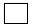 среднемесячный 

доход периоды

и учитываемый доход)Дата назначения, 

размерДата назначения, 

размерДата назначения, 

размерДата 

утверждения решения или отказа 

ДепартаментомПримечаниев т.ч. 

льготныйсреднемесячный 

доход периоды

и учитываемый доход)Пенсионная

выплата базовая 

пенсионная

выплатапособиеДата 

утверждения решения или отказа 

ДепартаментомПримечание№

п/п№ делаФ.И.О.

заявителяДата рождения заявителяАдрес проживанияФ.И.О.

специалиста отделения Центра123456Пенсионное 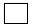 дело/дело получателя пособия 

№ ______ Пенсионное дело/дело получателя пособия 

№ ______ Республика Казахстан Республика Казахстан Область Город (район) Телефон Вид выплаты Фамилия Имя Отчество Филиал банка Отделение связи №График выплаты ___ листов (дата, подпись, __ листов (дата, подпись, 

должность)

должность) ___ листов (дата, подпись, __ листов (дата, подпись, 

должность)

должность)  ___ листов (дата, подпись, __ листов (дата, подпись, 

должность)

должность) ) ___ листов (дата, подпись, __ листов (дата, подпись, 

должность)

должность)  

должность) должность) ___ листов (дата, подпись, __ листов (дата, подпись, 

должность)

должность) ___ листов (дата, подпись, __ листов (дата, подпись, 

должность)

должность) 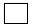 ___________ 

             |___________| |Представитель (дата, подпись,

должность) 

                __________ 

               |__________| Представитель (дата, подпись,

                  должность) ___________ 

             |___________| |Представитель (дата, подпись,

                  должность)               ___________ 

             |___________| Представитель (дата, подпись,

должность) 

___________ 

               |__________| |Представитель (дата, подпись,

должность) 

                __________ 

               |__________| Представитель (дата, подпись,

должность) 

__________

               |__________| |Представитель (дата, подпись,

должность) 

                __________ 

               |__________| Представитель (дата, подпись,

должность) 

|№

п/п№ делаФ.И.О.

Заявителя№

решенияДата регистрации№ п/пНаименование документаКоличество листов в документеПримечание12Герб 
ҚАЗАҚСТАН РЕСПУБЛИКАСЫ 

ЕҢБЕК ЖӘНЕ ХАЛЫҚТЫ 

ӘЛЕУМЕТТIК ҚОРҒАУ 

МИНИСТРЛIГI 

МЕМЛЕКЕТТIК ЗЕЙНЕТАҚЫ ТӨЛЕУ 

ЖӨНIНДЕГI ОРТАЛЫҒЫ 
МИНИСТЕРСТВО ТРУДА И 

СОЦИАЛЬНОЙ ЗАЩИТЫ НАСЕЛЕНИЯ 

РЕСПУБЛИКИ КАЗАХСТАН 

ГОСУДАРСТВЕННЫЙ ЦЕНТР 

ПО ВЫПЛАТЕ ПЕНСИЙ 
КУӘЛIК 

УДОСТОВЕРЕНИЕ 
          Куәлiк № ____ 

        Удостоверение _________________________ 

(тегi - фамилия) 

_________________________ 

(аты - имя) 

_________________________ 

(әкесiнiң аты - отчество)
«__» ________________ ж.\г. 

(туған жылы - дата рождения)
____________ 

      | 

      | 

      | 

____________| 

сурет - фото 
М.О. М.П.
Бөлiмше бастығы ____________ 

Начальник отделения 
Берiлген уақыты «____»________ 

20 ____ ж./г. 

Дата выдачи 
1. Заңның _______ бабына сәйкес 

________________________ теңге 

_____________________________

____________________________ 

мөлшерiнде __________ жылдан 

бастап _______________ дейiн

____________________________ 

(төлемнiң түрi) ____________________________ 

тағайындалды. Еңбек стажы ________________ Орташа айлық табысы ____ _____ 

жылдан ___________ жылға дейiн2. Мүгедектiк тобы және ceбeбi3. Отбасының еңбекке жарамсыз 

мүшелерi саны ________________4. _________________________ 

теңге мөлшерiнде _____ 20 _ ж. 

бастап мемлекеттiк базалық 

зейнетақы төлемi тағайындалды. 1. В соответствии со ст. ____________________ Закона

__________________________ 

__________________________ 

назначена(о) _________________ 

(вид выплаты) 

в размере ____________________ 

_____________________ тенге с «__»______г. по «__»_______г.Стаж работы _______________ Среднемесячный заработок 

_______________ тенге 

за период с ____ по __________ 2. Группа и причина инвалидности 

3. Количество нетрудоспособных членов семьи _________________4. Назначена государственная 

базовая пенсионная выплата с _______ 20 __ г. в размере 

________________________ тенге № _____ Куәлiкке қосымша бет 

Есепке қою және шығару 

____________________________ 

аудандық (қалалық) орталық 

бөлiмшесi 

_______________ есепке қойылды 

__________ жылғы бастап теңге 

мөлшерiнде зейнетақы 

(жәрдемақы) төленсiн 

Бөлiмше бастығы ______________     М.О. ____________________________ 

аудандық (қалалық) орталық 

______________________ есептен 

бөлiмшесi шығарылды 

____ теңге мөлшерiнде зейнетақы 

(жәрдемақы) ____________ жылғы 

дейiн төлендi 

Бөлiмше бастығы ______________    М.О. Вкладыш к удостоверению № __Выплата пенсии (пособия) 

производится с «____» _______ г. 

в размере ________________ тенге Начальник отделенияМ.П. Снят с учета _________________ 

рай(гор) отделение Центра Выплата пенсии (пособия) в 

размере ________________ тенге 

произведена по «___» ________ г. Начальник отделения __________ М.П. Зейнетақы (жәрдемақы) төлеу 

мерзiмi ұзартылды немесе оның 

мөлшерi өзгертiлдi ___________ 

жылғы _______________ бастап 

________ жылгы ______ дейiн 

______ теңге 

мөлшерiнде 

зейнетақы (жәрдемақы) 

тағайындалды. 

____________________________ 

(зейнетақы түрi, стажы, табысы, 

мүгедектiк тобы, 

____________________________ 

асырауындағы адамдар саны, және 

басқалар)өзгеруiне байланысты 

Бөлiмше бастығы __________________     М.О. Выплата пенсии(пособия) 

продлена или изменен размер с 

«__»_____ г. до «__»_____ г.Пенсия (пособие) установлена в 

размере _______ тенге в связи с 

изменением ___________________ 

(вида пенсии, стажа, 

___________________________ 

заработка, группы инвалидности,

___________________________ 

числа иждивенцев и т.д.)Начальник отделения __________ М.П. № 

п/п Ф.И.О. № дела № удостоверения 

личности, паспорта, 

кем выдан, дата выдачи Дата получения Подпись № п/пНаименование документаКоличество листов в документеПримечание12№ 

п/пФ.И.О. 

получателя ИИНАдрес 

получателя Номер 

дела Сумма, подлежащая 

к выплате Сумма, подлежащая 

к выплате Сумма, подлежащая 

к выплате Роспись 

получателя № 

п/пФ.И.О. 

получателя ИИНАдрес 

получателя Номер 

дела за текущее

время за 

прошедшее 

время Итого 

к выплате Роспись 

получателя 1 2 3 4 5 6 7 8 9 № 

п/п Ф.И.О. 

пенсионера

(получателя

пособия) Ф.И.О. получателя

единовременной 

выплаты на 

погребение Наименование 

банка№ 

лицевого 

счета Код 

способа

выплаты № 

районного

отделения Сумма 

к выдаче Итого: Всего: № 

п/п Код отделения 

ЦентраРайон, 

город Реквизиты 

юридического лица Реквизиты 

юридического лица Наименование 

юридического лица Кол-во 

умерших Потребность за 

текущий 

месяц Общая 

потребность 

в денежных 

средствах 

на погребение № 

п/п Код отделения 

ЦентраРайон, 

город БИНИИК Итого № 

п/п Номер 

пенсионного 

дела Данные умершего Данные умершего Данные умершего Данные умершего Наименование 

юридического лица, 

осуществившего 

погребение Сумма 

единовременной 

выплаты на 

погребение № и дата 

договора 

оказания 

ритуальных 

услуг № 

п/п Номер 

пенсионного 

дела Фамилия Имя Отчество Дата 

рождения Наименование 

юридического лица, 

осуществившего 

погребение Сумма 

единовременной 

выплаты на 

погребение № и дата 

договора 

оказания 

ритуальных 

услуг 1 2 3 4 